Rochester Community Resources DirectoryYOUTH and FAMILY SERVICESPages: 7-23Baden St. Settlement…7-9 152 Baden St. Rochester, NY 14605585-325-4910info@badenstreet.orgwww.badenstreet.orgBig Brothers Big Sisters of Greater Rochester… 937 South Washington StRochester, NY 14608585-442-2250info@bbbsr.orgwww.bbbsr.orgCamp DayDreams…10228 E. Main St.Rochester, NY 14604585-461-2324mail@campdaydreams.orgwww.campdaydreams.org Charles Settlement House…10-11431 Jay St.Rochester, NY 14611585-328-5453www.charlessettlementhouse.org Child Care Council…11595 Blossom Rd.Rochester, NY 14610585-654-4720www.childcarecouncil.com Community Lutheran Ministry…11-12942 Joseph Ave.Rochester, NY 14621585-338-2420maggierny@gmail.comwww.communitylutheranministry.org Daystar…13700 Lac De Ville Blvd.Rochester, NY 14616585-385-6287www.daystarkids.orgFriendship Children’s Center…14-15310 Fernwood Ave.Rochester, NY 14609585-342-7250www.friendshipchildrenscenter.weebly.com Generations Childcare…15179 Stenson St.Rochester, NY 14606585-254-8160www.generations-care.com Genesis House…1533 Ardmore St.Rochester, NY 14611585-235-2660www2.monroecounty.gov/youth-runaway.php Hillside…15-201183 Monroe Ave.Rochester, NY 14620585-256-7500www.hillside.comIn Control…20-22470 West Main St.Rochester, NY 14608585-328-3408www.myincontrol.com Jefferson Avenue Childhood Developmental Center…22-23793 Jefferson Ave.Rochester, NY 14611585-436-0454www.jacdc.org SHELTER/HOUSING SERVICESPages: 23-26Bishop Sheen Ecumenical Housing Foundation…23935 East Ave. Rochester, NY 14607585-461-4263www.sheenhousing.org Booth Haven Men’s Shelter…2470 Liberty Pole WayRochester, NY 14604585-987-9540Housing Options Made Easy…24-25274 N. Goodman St. Mailbox 32Rochester, NY 14607585-442-7811www.housingoptions.orgProject URGE…25-2631 W. Church St.Fairport, NY 14450585-223-9340www.projecturge.orgThe Housing Council…2675 College AveRochester, NY 14607585-546-3700www.thehousingcouncil.org FOOD PANTRIESPages: 26-28Antioch Missionary Baptist Church…26304 Joseph AveRochester, NY 14605585-454-6096mbchruch_antioch@yahoo.comwww.antioch304.orgBaden St. Settlement…26152 Baden St. Rochester, NY 14605585-325-4910info@badenstreet.orgwww.badenstreet.orgCalvary St. Andrews Emergency Food Cupboard…2668 Ashland St.Rochester, NY 14620585-734-2375www.calvarystandrews.org Catholic Family Center—Community Resource Services…2630 Hart St.Rochester, NY 14605585-546-7220Central Church of Christ…27101 Plymouth Ave SRochester, NY 14608585-325-6043www.ccocrochester.com Community Place of Greater Rochester…2757 Central ParkRochester, NY 14605585-327-7200www.communityplace.org145 Parsells Ave.Rochester, NY 14609585-288-0021www.communityplace.org 500 Carter St.Rochester, NY 14621585-336-4697www.communityplace.org Community Food Cupboard of Rochester…2711 Nester St.Rochester, NY 14621585-325-4990www.rochesterfoodcupboard.org Dimitri House…27102 N. Union St.
Rochester, NY 14607585-325-1796www.dimitri-house.org FoodLink…271999 Mt. Read Blvd.Rochester, NY 14615585-328-3380www.foodlinkny.org Irondequoit Community Cupboard…274275 Culver Rd. Rochester, NY 14622585-336-9107www.irondequoitcommunitycupboard.org Rochester Family Mission…27388 Tremont St.Rochester, NY 14608585-436-7523www.rochesterfamilymission.org St. Francis Xavier Cabrini Parish—Sister M. Regis Food Cupboard…27316 Bay St. Rochester, NY 14605St. Theodore’s Food Cupboard…28168 Spencerport RdRochester, NY 14606585-429-5360Gsttheod@dor.orgwww.sttheodoreschurch.org Temple Outreach Ministry—Food Pantries…28218 Murray St.Rochester, NY 14606585-563-7198Third Presbyterian Church…284 Meigs St. Rochester, NY 14607585-271-6513Trillium Health NY …28259 Monroe AveRochester, NY 14607585-545-7200www.trilliumhealthny.org HEALTH SERVICESPages 28-33Anthony Jordan Health Center…28-2982 Holland StRochester, NY 14605585-423-2806www.jordanhealth.orgEast House…29-30259 Monroe Ave.Rochester, NY 14607585-238-4800info@easthouse.orgwww.easthouse.org HART Program…30250 East Ave. Rochester, NY 14604585-232-6382Health Reach Clinic…30819 W. Main St. Rochester, NY 14611585-368-3720John L Norris Addiction Treatment Center…301732 South Ave.Rochester, NY 14620585-461-0410www.oasas.ny.gov/atc/norris/general.cfm Rochester Regional Health System—Behavioral Health Network…30-321425 Portland Ave. Rochester, NY 14621585-922-4000www.rochestergeneral.orgSt. Joseph’s House of Hospitality…32-33402 South AveRochester, NY 14620585-232-3262www.saintjoeshouse.org ELDERLY/DISABILITY SERVICESPages: 33-45ARC of Monroe County…33-362060 Brighton-Henrietta Townline RdRochester, NY 14623585-271-0660www.arcmonroe.org Catholic Charities Community Services…36-371099 Jay St. #24Rochester, NY 14611585-339-9800www.cccsrochester.org Center for Disability Rights…38-39497 State St. Rochester, NY 14608585-546-7510www.cdrnys.org CDS Monarch…39-41650 Blossom Rd.Rochester, NY 14610585-756-4503www.cdsmonarch.org HCR Home Care…4285 Metro ParkRochester, NY 14623585-272-1930www.hcrhealth.com LDA Life and Learning Services…42-451650 S. Ave. #200Rochester, NY 14620585-263-3323www.ldarochester.org FAMILY PLANNING/DOMESTIC VIOLENCE/SEXUAL HEALTHPages: 46-47Birthright of Rochester…46320 N. Washington St.East Rochester, NY 14445585-385-2100www.birthright.org Compass Care…46-47300 White Spruce Blvd #230Rochester, NY 14623585-232-2350www.compasscare.info Embracing Options…47342 Arnett Blvd. Rochester, NY 14619585-235-0690www.embracingoptions.org Alternative for Battered Women…47 (ABW)585-232-1741www.abwrochester.orgLEGAL/ FINANCIAL SERVICESPages 48-49Consumer Credit Counseling Service…48-491000 University Ave. #900Rochester, NY  14607585-546-3440www.cccsofrochester.org Empire Justice Center…491 W. Main St. #200Rochester, NY 14614585-454-6500www.empirejustice.org UMBRELLA SERVICESPages: 49-75Action for a Better Community (ABC)…49-53550 East Main St.Rochester, NY 14604585-325-5116caa@abcinfo.orgwww.abcinfo.orgAntioch Missionary Baptist Church…53304 Joseph AveRochester, NY 14605585-454-6096mbchruch_antioch@yahoo.comwww.antioch304.orgAsbury First Methodist Church…53-551050 East AveRochester, NY 14607585-271-1050www.asburyfirst.org Blessed Sacrament Church…55-56Blessed Sacrament259 Rutgers St. Rochester, NY 14607585-271-7240rblessed@dor.org www.southeastrochestercatholics.org Cameron Community Ministries…56-5748 Cameron St.Rochester, NY 14606585-254-2697www.cameronministries.org Catholic Family Center…56-6087 N. Clinton Ave.Rochester, NY 14604585-546-7220www.cfcrochester.orgCommunity Place of Greater Rochester…60-6557 Central ParkRochester, NY 14605585-327-7200www.communityplace.org145 Parsells Ave.Rochester, NY 14609585-288-0021www.communityplace.org 500 Carter St.Rochester, NY 14621585-336-4697www.communityplace.org DePaul…65-671931 Buffalo Rd.Rochester, NY 14624585-426-8000www.depaul.org Greece Baptist Church…67-681230 Long Pond Rd.
Rochester, NY 14626585-225-6160
www.greecebaptistchurch.org  House of Mercy…68-69725 Hudson Ave.Rochester, NY 14621585-546-2580www.houseofmercyrochester.org Ibero-American Actions League…69-70817 East Main St. Rochester, NY 14605585-256-8900information@iaal.org www.iaal.org Gay Alliance of the Genesee Valley…70-72875 E. Main St. #500Rochester, NY 14605www.gayalliance.org Jewish Family Services…72-75441 East Ave. Rochester, NY 14607585-461-0110www.jfsrochester.orgYOUTH and FAMILY SERVICESBaden Street Settlement www.badenstreet.orgLocation: 152 Baden Street, Rochester NY 14605| Phone: 585-325-4910Mission To improve the quality of life of adults, children and families of neighborhood residents; to pursue the elimination of the causes of poverty; and to reduce the level of negative social problems associated with being poor and disadvantaged. The Agency works in cooperative, collaborative, and supportive spirit with concerned agencies in the community to meet the needs of neighborhood residents.ServicesAlvin Wesley Child Development Center:Location: 500 N. Clinton Ave Rochester, NY 14605 | Phone: 585-232-4330Hours: 6:15am-5:45pmProgram Director: Kimberly Barnes-Ellis| kbellis@badenstreet.orgProvides day care service to children ages 6 weeks through 12 years, designed to meet each child’s physical, social, cognitive and emotional needs; serves 151 children, two nutritious meals and a snack are served daily; free hearing and speech screeningsUniversal Pre-K- a program for four year old children aimed at providing an excellent start to formal education.** Morning and afternoon sessions available			ATTAIN( Advanced Technology Training& Information Networking) Lab Location: 13 Vienna St Rochester, NY 14605 | Phone: 585-325-4810 ext. 127Hours: Mon: 10am-8pm, Tues-Thurs:10am-6pmProgram Manager: Alicia Ward| award@badenstreet.orgThe advanced technology lab brings computer technology directly to the community-to individuals who would not otherwise have access to high quality computers and software. The Baden Street ATTAIN lab focuses on family-oriented training, enabling at-risk, under employed and/ or underrepresented youths and adults to develop the technical and occupational skills necessary in today’s workplace. After School Learning and EnrichmentYouth between the ages of 5-18, participate in various activities including swimming, arts and crafts, clubs, sports, dance, computer lab, homework assistance, sewing, counseling, and after-school programs, Kids Café. Prevention Workshops and Supplemental Educational Services.Digital Arts CenterLocation:13 Vienna St Rochester, NY 14605 | Phone: 585-325-4910 ext. 144Program Director: Lee Harris| lharris@badenstreet.orgBaden Street Digital Arts Center provides the community with a state of the art gaming and computer center. This secured, monitored and climate controlled facility is designed to develop cognitive and critical thinking skills in conjunction with enhancing hand and eye coordination in students.Project BASEThis program offers after school activities for youth, including those with special needs, between the ages of 5-12 in a safe environment. Students participate in recreational homework assistance, supplement educational services and prevention workshops. **hot and nutritional means are served through the Kids Café.Summer EnrichmentThis is a six week summer experience of fun providing indoor and outdoor recreational activities including arts and crafts, computer lab, special events, group games, dancing, hiking, storytelling, field trips, swimming, etc.Dr. George C Simmons Counseling & Support CenterLocation: 85 Joseph Ave, Rochester, NY 14605 | Phone: 585-325-8130Hours: Monday-Friday 8:30 am -5:00pmProgram Director: Hector Diaz| hdiaz@badenstreet.orgThe center provides services to help guide positive decision making for improved quality of life through the delivery of comprehensive, integrated services including individual and group counseling and case management to overcome issues of substance abuse for individuals 18 and older. The center aims to provide an effective chemical dependency treatment program that responds to the unique needs of inner city residents in a manner that is constant with cultural norms and psychological orientation.Emergency & Family AssistanceLocation: 152 Baden Street, Rochester, NY 14605 | Phone: 585-325-4910 ext.132Hours: Monday-Friday 8:30 am -5:00pmProgram Director: Gladys Jordan-Holloman| gjholloman@badenstreet.orgThe Emergency and Family Assistance Department assists residents to meet basic family needs. Families and individuals seeking emergency assistance will be able to resolve immediate needs for food, clothing, rent/mortgage, transportation, vital records, advocacy and identify steps to avoid repeating crisis. Additionally, families and individuals will be referred to other services such as substance abuse treatment programs, case management services, and job training or employment programs as needed. The goal of the department is to assist residents to become financially self-sufficient. Medicaid Service Coordination (MSC)Location: 585 Joseph Ave, Rochester, NY 14605 | Phone: 585-325-8130 ex. 204Program Director: Stephanie Jones | sjones@badenstreet.orgMSC is a service coordinator program that assists students/families in navigating the complexity of services that are available to them. They make linkage and referrals along with advocating for students and families. The department also provides a unique after school program/hourly respite that provides youth with recreation and tutorial services, light meals as well as transportation is provided. The program runs Monday- Friday Workforce DevelopmentLocation: 585 Joseph Ave, Rochester, NY 14605 | Phone: 585-325-4350Hours: Monday-Friday 8:30 am -5:00pmProgram Director: Earl Barnes| ebarnes@badenstreet.orgWorkforce Development employs strategic techniques to assist Monroe County’s diverse population to obtain meaningful, permanent, and self-sufficient employment utilizing a well-defined employability assessment process, provide inter-departmental work experience opportunities in a variety of job skills, provide keys to a successful job search, job referrals, and job placement services. Ultimately, to encourage empowerment and to strengthen families in an ever changing, political and economic environment, Big Brothers Big Sisters of Greater Rochesterwww.bbbsr.orgLocation: 37 South Washington Street Rochester, NY 14608Phone: 585-442-2250 | Email: info@bbbsr.orgMission To help children reach their potential through one-to-one relationships with mentors that have a measurable impact on youth.Big Brothers Big Sisters targets the children who need it most, including those living in single parent homes, growing up in poverty and coping with parental incarceration. Youth ages 6-16 are matched with big brothers and sisters. BBBS offers two core types of donor-funded programs: Community-Based and School-Based Mentoring.Camp DayDreamswww.campdaydreams.orgLocation: 228 E Main Street, Rochester NY 14604| Phone: 585-461-2324 | Email: mail@campdaydreams.orgMission To develop, challenge, and empower Rochester’s urban youth-to serve themselves, their families and our community as vibrant individuals and dynamic citizens. Week Long Overnight Summer Camp- Campers spend the week in camp cabins located in the woods of a 1200 acre campus in the Finger Lakes RegionLocation: Camp Cutler in Naples, NY  Registration: There is $100 registration fee for each camper and $50 for each additional camper from the immediate family. **Limited spots available.Campers: City youth who do not have an opportunity to attend a residential summer camo, ages 8-15.Some of the activities include: swimming, boating, fishing, archery, team sports, games, arts & crafts, adventure hikes, mountain biking, drumming and performing arts; evenings focus on community building and character developmentCharles Settlement Housewww.charlessettlementhouse.orgLocation: 431 Jay Street, Rochester NY 14611Phone: 585-328-5453 | Email:MissionTo help residents access critical human services, and help each attain personal growth, leading to sustainable self-sufficiency. To assist community development for safe, secure and vibrant neighborhoods. Charles Settlement House offers neighborhood-based programs for approximately 3000 children, teens, families and seniors.ServicesAfter School Program at Enrico Fermi School #17 Location: 185 Orchard Park, Rochester 14611Program serves 3rd-6th graders by providing help with homework and literacy development. The after school program also provides a number of enrichment activities including STEM (science, technology, engineering, math), photography, music, dance, sports, nutrition/cooking, arts and crafts, etc. Teen ClubServes youth from 7th grade through 21 years old.  The club serves 50 teens a year and meets twice a week during the school year. The Teen Outreach Program curriculum is used to promote positive decision making skills. The club offers opportunities for college visits, guest speakers, community service projects, audio and video production, dance, music, and arts. Teens Active in Civic EngagementA six week summer youth employment program for 14-15 years olds that provides teens an opportunity to gain hands on work experience with a paycheck.THRIVEThe THRIVE program is a collaboration with city recreation centers, other neighborhood-based organizations, and the University of Rochester. The Teen Outreach Program and job training lessons are offered to youth attending rec centers. Charles House also collaborates with Hillside for the Reinvesting in Youth Program where youth referred by the Probation Department are connected to case management and services within their neighborhood to prevent the youth from escalating involvement with the judicial system.Child Care Councilhttp://childcarecouncil.com/for-parents/parenting-resources/Mission Child Care Council is a Child Care Aware® Quality Assured agency that provides information training, and resources to child care providers and parents in Livingston, Monroe, and Wayne counties in the State of New York. Families visit the Child Care Council website for a free referral to licensed and registered child care programs as well as preschools and summer camps.  Families can also call 585-654-4720 for referrals over the phone. Community Lutheran Ministrywww.communitylutheranministry.orgLocation: 942 Joseph Avenue, Rochester NY 14621 | Phone: 585-338-2420MissionTo provide a safe haven in a loving, nurturing environment for children to grow and develop.Children’s Outreach ServicesSummer Day CampA six week traveling day camp servicing around 150 children ages 3-16.  Children start their day off with devotional time then travel outside their communities each week for various activities such as: field trips to museums, nature centers, church sponsored bible camps, skating, boating, fishing, swimming, etc.The day camp concludes with a neighborhood “ STOP THE VIOLENCE” walk and there is a family picnic to celebrate.After-School “Drop-Inn” Program An after school drop in program for children ages 5-12 that provides children with,  tutoring in reading and math, homework help, cooking instruction, shared prayer and meal times. The program also provides fun leisure activities such as playing games, reading bible stories, singing or getting outside to the local park. Teen Programs Teens ages 13-16 are provided with career development guidance and they are matched with mentors in their career choice to be role models. The program also guides youth to summer employment opportunities.  Saturday ProgramsFor a few hours on Saturday mornings volunteers come to spend time with children having fun with reading and games.Christian Basketball LeagueEvery Saturday kids and volunteers come together at the local community center for organized sports activities during part of the year. African Drumming LessonsTwice every week during the After School Program, children are bussed to Reformation Lutheran Church for classes in African Drumming lessons. Dance GroupChildren are provided with transportation twice a week during the school year to enjoy some dance classes. Community OutreachClothing and Food Giveaway: Wednesday’s from 8:00am- 12:00 pm. Thanksgiving Dinner: Each year, families and individuals in the Joseph Avenue Community come together and enjoy 400-500 free dinners between noon and 4 pm.Christmas Celebration: This program places Christmas trees with gift request cards in all supporting churches around Rochester, food baskets for the holidays are often collected for and provided as well. Daystarwww.daystarkids.orgLocation: 700 Lac De Ville Boulevard, Rochester NY 14618 | Phone: 585-385-6287 | Hours: 8am-5:30pmMission To joyfully celebrate children with special healthcare and developmental needs and enrich their lives by promoting each child’s individual healthcare, developmental, and psychosocial goals in an encouraging atmosphere pf their peers, and to strengthen and support their families. 	Daystar for Medically Fragile Children is New York State’s first and only Pediatric Day-Respite Center for children as young as six months up to age six who are braving serious, and often life-threatening healthcare complexities and developmental challenges. ServicesDaystar offers year-round, comprehensive day-respite services—program hours are Monday-Friday 9 am-4:30 pm with two Extended-Day options available to eligible enrollees.Daystar also offers wrap-around care for children age 3-5 who participate in a half-day pre-school program--therapeutic and educational support programming, and parent support and family engagement services--other required therapies such as physical, speech, and vision, offers music therapy and special education for all clientsEligibility:Children who have been discharged from the hospital but have intensive healthcare needs requiring close monitoring and management by skilled pediatric nurses to stabilize and/or promote their health and well-being qualify for day-respite services at Daystar. Friendship Children’s Centerwww.friendshipchildrenscenter.weebly.comLocation: 310 Fernwood Avenue, Rochester NY 14609 | (585) 342-7250Mission Friendship Children’s Center, Inc. is a non-denominational, not-for-profit organization, providing a wide range of family and child support services to an economically and culturally diverse population in the Greater Rochester area. The highest quality of care is assured through access to community services, continued professional growth staff and the initiation of new experiences for children and families. Services Toddler care—12 months – 3 years oldPre-School—3 – 5 years oldFree Rochester City School District (RCSD) Universal Pre-Kindergarten—9 am to 3 pmBefore and after school care (Pre-K -12 years oldGenerations Childcarewww.generations-care.comProvides childcare to children six weeks-12 years old at their seven Rochester area locations. North East Rochester (St Mike’s)869 North Clinton Ave, Rochester NY | 585-613-9002The North East Rochester center located on the campus of St. Michael’s is a bilingual facility where Spanish speaking families will experience greater means of communication with teachers at this center. North West Rochester (Stenson)179 Stenson Street, Rochester NY | 585-254-8160The North West Rochester child care centers is situated in a quiet neighborhood on Stenson Street. Children and families enjoy the spaciousness as well as the large gymnasium where active play is encouraged. ** For children within the Rochester City School District, Generations offers free Universal Pre-K programSouth West Rochester (St. John’s)170 Highland Ave, Rochester NY | 585-697-0499The South West Rochester center is located on the St. John’s nursing home campus. Child care and elder care are brought together each week so classrooms get to experience intergenerational programming with residents of the nursing home. Fairport52 West Ave, Fairport NY | 585-425-1360Being located directly in the village, children develop a strong sense of community when using the library, visiting local merchants and participating in community events while attending the programs.**For children within the Fairport School District, Generations offers a free Universal Pre-K Program. Webster1085 Gravel Road Webster, NY 14580 | 585-671-0030The location is a perfect fit for families that prefer a smaller environment. Families of school age children can have school buses pick up and drop off just steps from their front door. 	Irondequoit250 Empire Blvd, Rochester NY | 585-482-1060Located within the Irondequoit school district, families of school age children can have school buses pick up and drop off from our center for before and after school care. This family friendly center provides a small center feel. ** For children within Rochester City School District, Generations offers a free Universal Pre-K Program. Gates (Washington Irving)2400 Chili Ave, Rochester NY | 585-247-3490The center is spacious, open and also has multiple outdoor spaces and playgrounds. The Gates center also has elder care and incorporates intergenerational activities into the children’s schedules. ** For children within the Gates-Chili School District, Generations offers a free Universal Pre-K Program.Salvation Army Genesis House Youth ShelterLocation: 33 Ardmore Street, Rochester NY 14611 | Phone: 585-235-2660An emergency shelter for runaway and homeless youth in Rochester and Monroe County. The mission is to decrease homelessness among youth, provide for their health and well-being while in the shelter, strengthen family relationships, re-unite youth with their families whenever possible and discharge youth to stable living conditions. Genesis House is a 14 bed facility open 24-hours a day, 7 days a week and they provide emergency temporary shelter, food, counseling and life skills instruction for up to 30 days and case management, referrals, advocacy and linkage services for up to 12 months to runaway homeless youth their families. The program serves approximately 250 male and female youth per year between the ages of 16-20. 	Hillsidewww.hillside.comPhone: 585-256-7500MissionHillside Family of Agencies provides individualized health, education and human services in partnership with children, youth, adults, and their families through an integrated system of care. Hillside provides services out of 40 locations across 28 New York State Counties and in Prince George’s County in Maryland. Rochester Area LocationsCrestwood Children’s Children
2075 Scottsville Rd, Rochester, NY 14623     
Peter Castle Family Resource Center 
555 Avenue D, Rochester, NY 14621 
Southwest Family Resource Center 
89 Genesee, Rochester, NY 14611 

HILLSIDE CHILDREN'S CENTER 
Monroe Avenue Campus
1183 Monroe Ave, Rochester, NY 14620  
Adoption Resource Network 
2075 Scottsville Road, Rochester, NY 14623Juvenile Justice Services 
Northhaven 
160 Northhaven Terrace, Rochester, NY 14621MONROE REGION 
1337 E Main Street, Rochester NY 14609 
Day Treatment 
City School #2 
90 Reynolds, Rochester, NY 14608 
Halpern Education Center 
695 Bay Road Webster, NY 14580 Hilton School Clinic 
Hilton, NY 14468 
Jefferson Middle School Day Tx 
Edgerton Park, Rochester, NY 14608
Boces #1 
41 O'Connor Rd., Fairport, NY 14450
Residential Services 
4550 Abbott Rd., Orchard Park, NY 14127
1183 Monroe Ave, Rochester, NY 14620
18 Hogan Rd Fairport, NY 14450
226 Laburnam Crescent, Rochester, NY 14620
2166 Lehigh Station Rd. Pittsford, NY 14534
1255 Lake Rd. Webster, NY 14580

HILLSIDE WORK-SCHOLARSHIP CONNECTION 
1 Mustard Street, Rochester, NY 14609ServicesAdoption and Pregnancy Counseling 	A full service, New York State Authorized and Hague Accredited adoption program, specializing in infant, international, and special-needs adoptions.  Provide guidance and support during every step of the adoption process. Early Childhood DevelopmentNeighborhood and home- based services that support and enhance the development of children from birth to five years of age. Early Childhood Education Program, family resource centersParenting education and family development, family resource centersParents as advocates, family resource centersParents as teachers, family resource centersService integration help lineSkip generations, family resource centersCustomized ServicesCustomized Community Services are designed to meet the needs of parents/guardians that are raising children with serious emotional disturbances and/or behavioral challenges. Goals are developed and based on the child/families strengths, needs, and desire for the identified support services. Customized Community Services can also be provided in school and mental health settings if there is a contract in place with a funder who has agreed to purchase Customized Services from Hillside. ** For information on customized services call 585-256-7500Education and Day Treatment ServicesServing youth, ages 3-21, who are experiencing school-related and/or family problems. Creekside Day TreatmentCrestwood Day Treatment Day Treatment at Clara Barton School #2Halpern Day Treatment RCSD student and family support centerService Integration Help LineStepping Stones Day ProgramDevelopmental Disabilities Services for YouthProvides supportive and effective community-based or at-home group services.Bridges to HealthCreekside Day TreatmentDevelopmental abilities services-developmental Abilities Services-Transitional Program- Autism Spectrum DisordersDevelopmental Abilities Services-Transitional UnitIndividualized Residential AlternativeIntensive Support UnitMedicaid Service CoordinationRTC SpecializedService Integration Help LineHome and Community-Based ServicesOffers staff visits to families in the home for support in resolving challenges. Bridges to HealthCommunity Based Intervention (CBI) ServicesCreekside Day TreatmentDay Treatment at Clara Barton School # 2DCJS Reentry ProgramEarly Childhood Education Program, Family Resource CentersFamily Crisis Support ServicesFamily PreservationFathers’ Program, Family Resources CentersHalpern Day TreatmentHillside Work Scholarship Connection (HWSC)Home and Community Based Services WaiverHome based Crisis Intervention (HBCI)In-Home Parenting ServicesIntensive Family SupportMedicaid Service CoordinationOrleans Family ResiliencyParenting Education and Family Development, Family Resource CentersParents as Teachers, Family Resource CentersPreventive Generalists ServicesRCSD Student and Family Support CenterReinvesting in Youth ProgramService Integration Help LineSkip Generations, Family Resource CentersYouth and Families Come First ( YFCF)Non-Secure Detention ServicesEvaluates youth awaiting due process in family court by addressing medical and psychological issuesOutpatient Treatment ServicesProvides crisis intervention, individual/family/group psychotherapy, diagnostic evaluation and assessment.Alternative for Independent Youth-Crisis CounselingCenter for Child and Family Therapy-Outpatient ClinicREACH Substance Abuse clinicService Integration Help LineResidential Treatment ServicesTreating children and adolescents with severe emotional challenges 24 hours a day, 7 days a week. Developmental Abilities ServicesDevelopmental Abilities Services - Transitional Program - Autism Spectrum DisordersDevelopmental Abilities Services Transitional UnitIndividualized Residential Alternative (IRA)Intensive Support Unit (ISU)REACH Substance Abuse ClinicResidential Treatment Center (RTC)Residential Treatment DiagnosticResidential Treatment Facility (RTF)Residential Treatment Facility (RTF) - Intensive Treatment UnitRTC - Critical Care - FOCUS ProgramRTC - Critical Care - GROWRTC - SpecializedRTC Critical Care - LOTUSService Integration Help LineShort Term Residential ServicesFoster CareMaking connections between trained and experienced foster parents and children in need.Alternatives for Independent Youth (AIY) -Emergency Shelter ComponentAlternatives for Independent Youth (AIY)-Case ManagementBridges to HealthEmergency Respite Beds -ERBHome and Community Based Services WaiverService Integration Help LineTherapeutic Foster CareFamily Development ServicesNeighborhood and home-based services that support and enhance child and family life development. Bridges to HealthFathers' Program, Family Resource CentersGLOW Family SupportHome Based Crisis Intervention (HBCI)In-Home Parenting ServicesOrleans Family ResiliencyParenting Education and Family Development, Family Resource CentersParents as Advocates, Family Resource CentersParents As Teachers, Family Resource CentersPreventive Generalist ServicesService Integration Help LineSkip Generations, Family Resource CentersYouth and Families Come First (YFCF)Youth Development ServicesSchool and home-based services that help at-risk youth stay in school and achieve academic success.Alternatives for Independent Youth (AIY) - Street Outreach and Drop-In CenterAlternatives for Independent Youth (AIY)-Case ManagementBridges to HealthCommunity Service ProgramDay Treatment at Clara Barton School #2DCJS Reentry ProgramGLOW Family SupportHalpern Day TreatmentHillside Work Scholarship Connection (HWSC)Home Based Crisis Intervention (HBCI)In-Home Parenting ServicesIntensive Family SupportRCSD Student and Family Support CenterReinvesting In Youth ProgramScattered Site Supportive Apartment Program (SSAP) and Transitional Living Program (TLP)Service Integration Help LineYouth and Families Come First (YFCF)Youth CourtIn Controlwww.myincontrol.comLocation: 470 West Main Street, Rochester NY |Phone: 585-328-3408Mission	A youth development program with a purpose. They link youth development together with neighborhood and reproductive health care, in order to reduce teen pregnancy rates in the City of Rochester. They provide life skills training and teens also receive accurate information about sexuality, abstinence, and birth control. An environment where teens can talk openly and honestly about sex and relationships in a supportive atmosphere. Services TutoringTutoring is provided to Rochester City School District Students ages 13-19.Phone number for more information: 585-234-2063College ToursThe In-Control College Tour is designed for students to explore the opportunity of obtaining a higher education degree. There are two tours, one in the fall and a mini tour in the spring.  The tours include:Five daysRound trip airfare from RochesterA pre-departure orientation meetingQuality hotel accommodationsBreakfast, lunch and dinnerLand transportationMeetings with college admissions officialsComprehensive campus toursA chaperone ratio of approx. 1 to 5Visiting important historical sites and attractions** Interested students must complete a College Tour Form on the In Control website. Peer EducatorsTeens between the ages of 14-19 can act as paid peer educators to speak to teens about being responsible, come up with new ideas for the program and to be creative. They attend local health fairs and festivals, and also assist In-Control staff in promoting the program. **Applications to become a Peer Educator are located online. Educational Workshops In Control’s health education program is designed to give factual information about health issues affecting inner city you in the northeast and southwest of Rochester.In Control provides workshops in schools, local agencies, recreation centers and churches on issues such as:Healthy relationshipsConflict resolutionDecision makingSexually transmitted infectionsAbstinence Birth Control**To request a workshop call 585-328-3408. Ext.4Male Specific ProgramsIn Control provides male specific programs such as photography, art/graphic design, community service, and other activities.In Control can assist those young men who are:Not enrolled in school and need a GEDNeed help finding a jobNeed money and don’t know where to lookNeed somewhere to go that is SAFE, POSITIVE, and SUPPORTIVE**All are encouraged to call Darren Evans at 585-463-3850 or 585-328-3408Jefferson Avenue Childhood Developmental Centerwww.jadc.orgLocation: 793 Jefferson Avenue, Rochester NY 14611| Phone: 585-436-0454MissionTo provide a loving and nurturing environment and programs for all children, through an array of support services for parents, grandparents, and other adult care-givers in order to promote a strong, healthy, and nurturing family life for the Center’s children. Also, to actively participate in the continuing development of the Jefferson Avenue-Genesee Section.ProgramsInfant Care (6 weeks to 16 months) 
Infants enjoy gentle play and appropriate stimulation in the infant room. 

Waddlers/Toddlers (17 months to 2 years) 
As children transition from infant care the primary focus is on practicing new skills through repetition, using language to express ideas or wants to comply with simple commands and to explore and develop a level of comfort in the world around them. 

Pre-school (3-4 years of age) 

Universal Pre-K (4 years of age) *before December 1st 
Each day, children take part in a full day, 8:30am - 3:00pm of early childhood education.. 

School Age (5 years to 12 years) 
“My Life Counts” is the central theme for the school age “wrap around” program. This enrichment experience is designed to help children develop a strong sense of who they are. Children learn to respect their bodies, their minds, their neighbors and their environment. We strive to promote a sense of daily personal responsibility. 	Summer Camp and Holiday Programs 
On school holidays and during the summer months, My Life Counts is a full-day program with a host of activities at the Center as well as frequent outings and field trips. We assist children in setting positive and ambitious goals for their lives and help them develop realistic plans for achieving these goals. 

Family Support and Education 
“Gathering of Families” provides education and guidance addressing the needs and interests of both parents and children. Parent couples, single parents, young mothers, grandparents and other care-givers can participate in monthly workshops providing information as well as a support system for their active families. 

Home Away From Home Program
The Home Away From Home program provides free scholarships for children between 6 weeks and 5 years of age experiencing homelessness. The purpose is to provide a stable environment as families transition from homelessness, in some cases due to fires, death of a loved one, domestic violence, loss of employment and/or illness, back into permanent housing, employment, school and/or counseling. In some instances JACDC will provide transportation both to and from the Center.SHELTER/HOUSING SERVICESBishop Sheen Ecumenical Housing Foundation www.sheenhousing.orgLocation: 935 East Avenue Suite 300, Rochester NY 14607 | Phone: 585-461-4263PO Box 460, 200 Bloomfield Industrial Park Bloomfield, NY 14469 585-657-4114 Sheen2@rochester.rr.comMissionA not-for-profit corporation that goes beyond what any one organization offers to provide safe, decent, affordable housing to very low- to moderate-income families, seniors, veterans and persons with disabilities. The end goal is to promote the self-worth and dignity of the families, seniors, veterans and persons living with disabilities and communities we serve. Assistance provided throughout 13 county areas:  Monroe, Wayne, Ontario, Livingston, Seneca, Yates, Cayuga, Schuyler, Tompkins, Allegany, Steuben, Chemung, TiogaServicesHome RepairFamilies who meet the family size and household income guidelines are eligible to apply for a Home Repair GrantHome OwnershipSheen Housing provides housing counseling, pre and post purchase/homebuyer counseling, foreclosure prevention/default counseling and closing cost assistance.Booth Haven Men’s ShelterLocation: 70 Liberty Pole Way, Rochester NY 14604 | Phone 585-987-9540MissionThe Salvation Army Booth Haven Program provides room and board for up to 39 homeless men. The sleeping areas are in a dormitory-like setting. There are 17 bedrooms, 11 of which accommodate 3 persons, and 6 of which accommodate 1 person. Each resident is provided a bed and a locking dresser. There are common areas on both floors of the facility for leisure and socializing. Three nutritionally balanced meals are provided for all residents each day in the adjacent Salvation Army Central Worship and Service Center.ServicesVarious services from outside agencies are initiated and provided on-site. An outreach caseworker from the local Department of Social Services is available on site several times per week to assist those residents in the application and eligibility process for public assistance benefits. Substance abuse counselors, mental health therapists, medical professionals, and Veterans advocates from various community social service agencies provide on-site outreach, assessment, and referrals to appropriate treatment. The outreach is done both individually, as well as in groups. Several of the professionals from the various health disciplines noted above lead educational groups on a weekly basis, providing relevant information and therapeutic outlet to the residents. Other on-site educational and self-help groups include HIV/STD Awareness, Landlord/Tenant Rights and Responsibilities, and AA/NA style 12 Step Groups.

Residents have access to educational (GED/literacy training), vocational (job readiness training), and recreational opportunities in The Salvation Army's Worship and Service Center.

Limited transportation assistance in the form of bus tokens is provided to residents who have appointments or employment not within walking distance of the site.Housing Options Made Easy www.housingoptions.orgLocation: 274 North Goodman Street, Rochester NY 14607 | Phone: 585-442-7811MissionTo achieve complete social equality for individuals with mental illness by providing supported housing and other services so that individuals may live with dignity and have choices in the community. ServicesHousingHousing Options operates about 400 units of supported housing in Western New York.Housing Option's annual recipient surveys for the past ten years have shown that: 90% or more have less need for crisis intervention; 99% have found their housing stability has improved; 96% state that their ability to live more independently has improved; 94% indicate improvement in daily living skills; and 90% have reported an improvement in social and personal relationships. The agency has a successful history of meeting all contracting requirements and performance outcomes.Recovery CenterOne of only two multi-county, peer-driven recovery centers in New York State, STRAWW, or Southern Tier Recovery Activities Without Walls, is funded by the New York State Office of Mental Health and serves Allegany, Cattaraugus and Chautauqua counties. This unique program is designed to promote healing and recovery for participants by providing caring support services in their home communities -- not in a building, but out in the community.TrainingHousing Options provides a wide variety of training opportunities to enhance quality services and ongoing skill building for employees, peers, providers and the communityMentorshipHousing Options has mentored peer and provider agencies in supportive housing, peer training, business management and recovery center programing.  We have been recognized nationally as a leader in operating a peer run corporation and have been sought after to assist other agencies in New York and across the nation in evaluating and improving peer and provider operated agencies.  The mentorship has been as extensive as working in establishing an agency from the ground up to assisting with developing peer programing, peer run supportive housing, and providing trainings and workshops. Project URGEwww.projecturge.orgLocation: 31 West Church Street, Fairport NY 14450 | Phone: 585-223-8340MissionTo come alongside under-resourced neighborhoods with a framework to effectively engage and organize in strengthening the community, by reaching out to residents and other neighborhood stakeholders to pray, plan and implement their strategies toward Christian Community Development in under-resourced sectors of the City of Rochester.Services	Saturday Sonshine ProgramProject URGE, Inc. in collaboration with Parsells Ave. Community Church and other affiliated ministries offer the Saturday Sonshine Program, which is a group of adult volunteers offering urban youth educational opportunities on a variety levels, which include field trips to parks, farms, festivals and other destinations nearly every Saturday morning during the school year.Furnished 4 Life LotteryFurnished 4 Life (F4L) was created to provide gently used items to make tight budgets stretch further and their living spaces feel more like home! F4L assists caseworkers and church ministries in meeting the needs of their clients and congregational members by making them aware of furniture and appliances for donation in the Rochester community.Free 2 FlyFurnishing working families with a way to achieve self-sufficiency while providing them with basic food and non-food necessities, by provide opportunities for personal growth and education for low income people in neighborhood communities in order to eliminate barriers to individual self-sufficiency.The Housing Councilwww.thehousingcouncil.orgLocation: 75 College Avenue, Rochester NY 14607 | Phone: 585-546-3700Hours: Monday- Friday : 9am-5pmThe Housing Hotline provides answers to any housing related questions. FOOD PANTRIESAntioch Missionary Baptist Church Bread DistributionLocation: 304 Joseph Ave, Rochester, NY 14605Phone: 585-454-6096 Food Pantry Hours: Wednesday 10 am- 12 pmBaden Street SettlementLocation: 152 Baden Street, Rochester, NY, 14605Phone: 585-325-8100 Food Pantry Hours: Monday- Friday 8:30 am – 5 pm (closed for lunch 1pm-2pm) –call before 4:30 pm.** Provide emergency serves including: food vouchers and groceries, food pantry delivery to homebound only, etc.Calvary St. Andrews Emergency Food CupboardLocation: 68 Ashland St Rochester, NY 14620Phone: 585-325-4950Emergency Food Cupboard Hours: Mon, Weds, Fri: 9 am- 12, Tues: 11am-12, Thurs: 9am -3Catholic Family Center—Community Resource ServicesLocation: 30 Hart Street, Entrance # 5, Rochester, NY 14605Phone: 585-546-7220 ext. 6801 Food Pantry Hours: Monday- Friday 9 am- 5 pm**Provides emergency services including: food pantry, bread distribution, clothing, etc.Central Church of Christ Food PantryLocation: 101 S Plymouth Ave, Rochester, NY 14608 Phone: 585-325-6043 Food Pantry Hours: 1st and 3rd Saturday, 11:20 am – 1 pm. Soup Kitchen: 1st and 3rd Saturday 11:30 am-1 pm, Sunday 8-9 am** Provides a food pantry and hot meal for those in need. Community Place of Greater Rochester- Parsells AveLocation: 145 Parsells Avenue, Rochester, NY, 14609Phone: 585-288-0021 Food Pantry Hours: Monday- Friday 8:30 am- 5 pm.** Provides a food pantry for those in need. Community Food Cupboard of RochesterLocation: 11 Nester Street Rochester, NY, 14621Phone: 585-325-4990 Hours: Mon, Weds, Fri 9 am-12pm** Provides food for those in need in emergency situationsDimitri HouseLocation: 102 North Union Street, Rochester, NY, 14607Phone: 585-325-1796 Hours: Mon 9- 11:15am, 1:30 pm- 4pm. Weds, Thurs, Fri, 9 am- 11:15 am.** Provides emergency food pantry servicesFoodlink: Mobile Food Pantry ProgramLocation: 1999 Mount Read Boulevard Rochester, NY, 14615Phone: 585-328-3380 Hours: Monday- Friday 8 am- 4:30 pm.** Provides a market on wheels program that delivers food directly to communities in need through partnerships with agencies in underserved areas on specific dates.Irondequoit Community CupboardLocation: 4275 Culver Road, Rochester, NY 14622Phone: 585-336-9107 Food Pantry Hours: Monday- Friday 8:30 am- 5 pm.** Provides a food pantry for those in need, must be Irondequoit Resident Rochester Family MissionLocation: 388 Tremont Street, Rochester, NY, 14608Phone: 585-436-7523Food Pantry Hours: Mon 9 am-12pm, Weds 5:30 pm- 7 pm---Office Hours: Mon-Thurs 9 am- 2 pm.** provides an emergency food cupboard—referrals from agencies will provide 3 days’ worth of food St. Francis Xavier Cabrini Parish—Sister M. Regis Food CupboardLocation: 316 Bay Street, Rochester, NY 14605Phone: 585-287-5161 Food Pantry Hours: Monday, Tuesday 12pm-3pm. Thursday 12pm- 2pm.** Provides a food pantry for those in need. St. Theodore’s Church—Food PantryLocation: 168 Spencerport Road, Rochester, NY, 14606Phone: 585-429-6811Hours: Monday- Friday 9 am- 5 pm** Provides a food pantry for those in need. Temple Outreach Ministry—Food PantriesLocation: 218 Murray Street, Rochester, NY, 14606.Phone: 585-563-7198 Food Pantry Hours: 3rd Thursday of the month 5:30pm- 7pm. **First time emergency: Every Thursday 5:30 pm-7pm.** Provides a food pantry for those in need. Third Presbyterian ChurchLocation: 4 Meigs street, Rochester, NY, 14607Phone: 585-271-6513Hours: Monday- Friday 8 am – 4:30 pmTrillium HealthLocation: 259 Monroe Ave, Rochester, NY, 14607Phone: 585-545-7200 Hours: Mon, Weds, Thurs 9 am- 5 pm. Thurs 9 am-7 pm. Fri 9 am-12 pm. Closed for lunch 12:20pm- 1:20 pm. ** Provides a food pantry.  HEALTH SERVICESAnthony Jordan Health Center www.jordanhealth.org82 Holland Street, Rochester NY 14605 | Phone: 585-423-5800Hours:Monday--8:30am-8:00pm,Tuesday-Thursday-- 8:30am-6:30pm,Friday--8:30am-5:00pmJordan Health is an independent FQHC, with Level III Patient-Centered Medical Home (PCMH) designation through the National Committee on Quality Assurance. Jordan Health receives funding from the Health Resources and Services Administration (HRSA) of the U.S. Department of Health and Human Services. Jordan Health is a network of outpatient primary care offices with providers who follow a panel of patients. While independent, Jordan Health actively collaborates with the major hospital and healthcare systems in our operating area to provide a total safety net of healthcare services.ServicesAdolescent HealthBehavioral Health (including Medically Assisted Addiction Treatment)DentistryFamily MedicineHealth Home & Care CoordinationMammography & Digital X-rayObstetrics & GynecologyOptometryPediatricsPharmacy and Lab ServicesPodiatryPrevention and Primary Care (including HIV and hepatitis C evaluation and treatment)Refugee HealthWICUrgent CareEast Housewww.easthouse.orgMissionThe mission of East House is to assist individuals recovering from mental illness, substance use disorder, or both, to live healthy and fulfilling lives.Services 	Mental Health ProgramsEast House serves adults (age 18 and over) with persistent mental illness. Group homes and apartment programs are tailored to the individual’s specific recovery needs.  Many, as they become more independent, move from group home to apartment program to supported housing.  	Boehm Lodge | 1800 South Avenue, Rochester NY 14620Collins House | 109 Dartmouth Street, Rochester NY 14607Pembroke House | 155 Dartmouth Street, Rochester NY 14607All three homes are 14-bed community residence that serve adults with severe, persistent mental illness.  Staff is on duty 24 hours per day and residents participate in a variety of rehabilitative support, recovery and clinical servicesChemical Dependency ProgramsThe East House Chemical Dependency Residential Program provides residential services to men and women who are in recovery from chemical dependency.  Services include individual and group counseling, peer support, monitoring of physical and mental health, development of independent living skills and coordination with other services providers.While utilizing the East House Chemical Dependency Program, clients are encouraged to attend 12-step self-help programs, work on interpersonal relationships and to develop educational and vocational skills that will lead to employment.	Hanson House | 269 Alexander Street, Rochester NY 14607Hanson House is a 14-bed community residence that serves adult men and women in recovery from chemical dependency.  This site also serves persons who have chemical dependency and mental health issues.  Staff is on duty 24 hours per day and residents participate in a variety of rehabilitative support, recovery and vocational services.Blake House | 239 Alphonse Street, Rochester NY 14621Blake House is a 24-bed community residence that serves male adults in recovery from chemical dependency.  Staff is on duty 24 hours per day and residents participate in a variety of rehabilitative support, recovery and vocational services.Pinny Cooke House | 50 Browncroft Boulevard, Rochester NY 14610Pinny Cooke House is a 12-bed community residence that serves female adults in recovery from chemical dependency.  Staff is on duty 24 hours per day and residents participate in a variety of rehabilitative support, recovery and vocational services.Cody House | 407 Frederick Douglas Street, Rochester NY 14608Cody House is a 16-bed community residence that serves male adults in recovery from chemical dependency.  Staff is on duty 24 hours per day and residents participate in a variety of rehabilitative support, recovery and vocational services.HART Program-The Health AssociationLocation: 250 East Ave Rochester, NY 14604 | 585-232-6382Hours: Monday- Friday 9am- 5pmHealth Reach ClinicLocation: 819 W Main Street, Rochester NY 14611| Phone:585-368-3720Provide health care services for the homelessJohn L Norris Addiction Treatment Center www.oasas.ny.gor/atc/norris/MissionThe John L. Norris Addiction Treatment center works to help people affected by the disease of alcoholism and chemical dependence find the pathway to recovery, through an environment free from alcohol and drugs while creating a solid basis for sobriety by providing a 44 bed inpatient addiction treatment program 24 hours a day, every day of the yearRochester Regional Health System—Behavioral Health Networkwww.rochestergeneral.orgLocation: 1425 Portland Avenue, Rochester NY 14621 | Phone 585-922-4000The Behavioral Health Network brings together the services of the Rochester Mental Health Center, the Genesee Mental Health Center, Rochester General Hospital Department of Psychiatry, Newark-Wayne Community Hospital Mental Health Program, and Rochester General Hospital Addiction Services.The Behavioral Health Network offers:Emotional support and compassionate treatmentServices connected with your primary care physicianEffective treatments delivered in the least restrictive settingsSolutions based on the latest scientific evidence leading to meaningful outcomes for you and your familyServices organized around a holistic model that considers your physical health and emotional well-being within the context of YOUR life.Services Community Outreach ProgramsThe BHN has three grant-funded programs that provide much needed services to those with mental illness, chemical addiction or both.Mental Illness and Chemical Abuse (MICA) Net: An outreach program that provides a full continuum of care to adults with severe and persistent mental illness and chemical abuse (MICA) who are not involved with a treatment provider. MICA Net's mission is to link persons who experience numerous challenges in linking to and maintaining relationships with the treatment services that assist them in their recovery from their dual disorders. MICA Net is staffed with licensed professionals from the areas of social work, chemical dependency and nursing that are knowledgeable in the area of co-occurring disorders. MICA Net Primary Therapists provide clinical and case management outreach in the community, mental health and substance use evaluations, crisis management and coordination of services among multiple agencies/systems in Monroe County.Homeless MICA: Homeless MICA was designed to be a collective effort between the Housing Unit of the Monroe County Department of Human Services, Rochester Mental Health Center and the Department of Psychiatry at the University of Rochester. The project assists individuals with a serious mental illness or individuals with mental illness and substance abuse problems who are homeless with obtaining entitlement benefits, finding safe, affordable housing and accessing mental health and/or substance abuse treatment services.Recovery Connections: This program was developed to address the needs of residents of Monroe County with an alcohol or drug dependence diagnosis whom are 18 or older, meet eligibility criteria for Medicaid insurance and have three or more admissions to a detoxification or an inpatient drug and alcohol in the past 12 months. The program is designed to encourage retention in chemical dependency treatment to break the cycle of frequent inpatient encounters and short-lived outpatient treatment episodes. Recovery Connections is aimed at providing clients with the necessary case management support to successfully engage in an appropriate outpatient treatment regimen. Peer Services—Peer Advocacy Team for Habilitation (PATH) : The PATH program employs Peer Coaches who have been recipients of mental health services to provide support and outreach to recipients of mental health service who are homeless or at risk of homelessness.The PATH program works with recipients of mental health services toward achieving their goals by assisting in the development of self-advocacy skills, the development of peer networks and connection to formal resources.St. Joseph’s Neighborhood Center, Inc.  www.sjncenter.orgLocation: 471 South Avenue, Rochester NY 14620 | Phone: 585-325-5260MissionSt. Joseph’s Neighborhood Center provides comprehensive health care, counseling, and social work services to individuals and families who lack access to health insurance. Established in 1993 as a ministry of the Sisters of St. Joseph, the Center is committed to raising the health status and quality of life of individuals and families.ServicesPrimary Health CarePhysical ExaminationsSpecialist ConsultationsLab WorkEye and Hearing ScreeningsNutrition EducationDiabetes EducationWork PhysicalsSmoking Cessation CounselingGynecologyChiropractic, physical therapy, therapeutic massage, and FeldenkraisDental CarePreventative careRestorative careMental Health CareIndividual, family, and group counselingPsychiatrySocial Services AdvocacyLegal and Financial CounselingHealthcare Access: insurance eligibility screening, application assistance, Medicaid and NYS Exchange Enrollment**Services are by appointment only.** There is a $10.00 to $20.00 fee for most services, a $30 fee for complete physicals for new clients, required lab work incurs an additional fee between $5 and $20, and counseling is provided on a sliding scale based on the client's income. Payment is due at the time of appointment.ELDERLY/DISABILITY SERVICESARC of Monroe Countyarcmonroe.orgLocation: 2060 Brighton-Henrietta Townline Road, Rochester NY 14623 | Phone: 585-271-1911MissionThe ARC of Monroe is a leader in developing models of excellence in supporting people with developmental and intellectual disabilities. They encourage people to become inter-dependent and an integral part of the community. Services Day HabilitationArc Day services offer individuals opportunities to learn new skills, build lasting friendships and give back to their community. With five locations throughout Monroe County, the Arc offers a wide variety of settings and experiences. The programs are open weekdays and transportation is provided for country residents.James V.C. & Anita Lambert Enrichment CampusBallantyneFairportHenriettaCommunity Arts ConnectionCommunity Connections Residential ServicesA variety of welcoming, caring community residential facilities that meet the needs of individuals with a range of abilities. Located in Greece, Fairport, Pittsford, Henrietta, Gates, Penfield, Rush, Chili and Rochester, many of the homes are within easy public transportation, shopping and recreational and cultural facilities.Supervised apartments and homes accommodate from two to 11 individuals with intellectual or developmental disabilities.The homes are tailored to support diverse cultural and spiritual needs.Individuals learn important skills to remain as independent as possible, such as preparing food, managing money and using resources in the community. Arc Health ServicesArc Health provides therapeutic, habilitative and clinical services to persons with intellectual or developmental disabilities in the community. Traditional services include psychological evaluation, physical and speech therapy, and nutritional services. Nontraditional services include innovative rehabilitative counseling, relationship groups and interpersonal skills. **Service Hours: Monday-Friday: 8:00 am – 4:30 pm.Employment ServicesJob Path: The program’s team of employment specialists assists individuals in finding and keeping a job. More than 200 local businesses ranging from Wegmans to Paychex to URMC employ Job Path individuals, who collectively demonstrate a string work ethic, determination and ability to learn new skills. Pathway to Employment: A person- centered, comprehensive career planning and support service designed to support individuals in preparing for community employment. Services include vocational and situational assessments along with job readiness training. Culinary Career Prep @ The Arc: Combines hand- on experience with classroom instruction. Individuals gain valuable experience in the Arc Deli or a workplace cafeteria, where they receive community prevocational skills in food preparation, customer service and cleaning and operations. Arc Deli: Combines a business operation with community prevocational skills. The individuals working at Arc Deli assist with every aspect of its daily operation, and get ongoing, hands-on training as well. Life Prep@Naz: An innovative higher education program designed for young adults with developmental disabilities where they can take classes at Nazareth College, participate in internships on and off campus, meet other students and experience college life. Arcworks: Individuals are able to assemble and package materials for local manufactures. The workshop, located at the Canal Side Business Center, reflects the typical workplace, with supervisors, teams, performance goals, a structured work environment, but most of all a supportive and caring atmosphere. Self-Directed Services: Individuals create customized plans, control their own individualized, portable budgets, and may choose to either hire and manage their own staff supports or work with an agency to provide staffing services. Support ServiceService Coordination: Service coordinators help guide individuals through the wide array of state programs and local services.  They will ensure that they make informed decisions in areas such as housing, benefits, and health care, while acting as an advocate and a critical support to individuals and their families.Community Habilitation: The Community Habilitation program is for those living at home or independently and need some assistance to remain as independent as possible.  Services include mobility training, personal health care, and arranging medical appointments.  Guardianship: When a New York State resident turns 18, they are considered legally competent to manage his or her own affairs.  For those who are not capable of this responsibility, the Arc is here to help.  The agency, through NYSARC, can act as corporate guardian so that sound decisions can be made on a host of matters ranging from health care to housing.  Recreation: Individuals 18 years of age or older who live with a family member are eligible for a wide range of activities that also increase one’s sense of independence.  Community festivals, day trips, sporting events, theme parks, educational experiences, dances and social mixers are all a part of the Arc’s busy recreation calendar.Family Cash Reimbursement: The Arc offers families and individuals the opportunity to apply for special, one-time cash assistance for special services related to one’s disability.  Examples include wheelchair ramps, medications, transportation, lessons or classes and adaptive equipment.  My Time Providers: My Time Providers (formerly Special Sitters) matches families with trained care providers. The team of providers are 18 years of age and older and have received extensive, specialized training.  The rates are very reasonable and in some cases may be covered by the Arc’s Family Reimbursement program.  Community Resource Connection:  Specially-trained staff will help individuals access the ARC’s community’s resources for persons with developmental or intellectual disabilities and identify those that can help you now.  Funded by a United Way grant, the program serves as a critical bridge for those in need of immediate assistance.  We can assist you in obtaining OPWDD eligibility for serves and with applying for Medicaid.  Behavioral Support: The Arc provides personalized behavioral support services to meet the needs of families.  Staff will help families develop a plan based on careful assessment, and then provide them with ongoing support and counsel.  If needed, experienced clinical staff will focus on reducing challenging behaviors, as well as provide strategies to address and cope with them.  Parent Transition Meetings: As one Arc parent said recently, “Knowledge is power, the power to help your child.”  Learn more about topics like transportation resources, good dental care, new social opportunities, and the latest adaptive technology, through informal presentations by Arc staff and guest speakers.  There will also be opportunities to meet other families and peers.  Presentations are held regularly at the Arc’s James V.C. and Anita Lambert Enrichment Campus.Roc Your Flight: With the Arc of Monroe, the sky’s the limit!  ROC Your Flight prepares individuals with developmental or intellectual disabilities and their families for flying.  Individuals practice checking in, going through security, boarding the plane, collecting baggage and more.  Flying can be stressful, but ROC Your Flight makes it fun.  Catholic Charities Community Services www.cccsrochester.org Location: 1099 Jay St Building J, Rochester NY 14611 | Phone: 585-339-9800 | Email cccs@dor.org Hours: Monday-Friday 8:30am -4:30pmMissionDeeply committed to enhancing and strengthening the independence, inclusion, and individuality of persons with disabilities and those who are living with significant health challenges. Services for persons with developmental disabilities, traumatic brain injury, those seeking an alternative to nursing home placement and people who are living with HIV and other chronic illnesses in the greater Rochester area.ServicesDevelopmental DisabilitiesService Coordination: Used to assist persons with developmental disabilities in identifying their life dreams and then help in finding ways to achieve them, can assist families with children who have developmental disabilities as well as facilitate the transition from children’s services through adult servicesResidential Program: Persons with developmental disabilities can make their home in one of the agency’s group homes, four of which are in Rochester.These group and private living environments are staffed based on individual needs, usually having trained personnel 24 hours a day, seven days a week. There is also Nursing Support Services within the residential program which provides training, direction and oversight of residential staff by a team of registered nurses.	Community Support Services ( Community Habilitation): Provides assistance for those living with family or on their own in the community, assists in area of daily livingIndividual Support Services Program (ISS): Creates independent housing opportunities for qualified persons through the use of housing options, subsidies and other services.Family Care Services: Provides approved, structured, stable home environments, which include the support, guidance and companionship that are found within a family unitFamily Support Services: Provides recreation and transportation opportunities for low income families who are living with a family member with a developmental disability at home in Monroe County.HIV/AIDS Services Case Management: Confidential, personalized, professional assistance in assessing needs, accessing services, in providing advocacy, crisis intervention, and help at appointments. Also provide services to address short term emergency rent, mortgage or utility problemsBus Pass Program: For persons with HIV/AIDS who are enrolled in and AIDS Services program and living within the routing system of the Regional Transit ServiceHousing and Emergency Services: Promotes long term housing stability, housing placement and referral services assist in identifying quality, affordable housing and then acting as a housing liaison, rental subsidies are available for persons with HIV/AIDS who meet income and geographic restrictionsTreatment Adherence Education: Addresses medical and health-related issues, treatment information, counseling and related knowledge to increase understating of and participation in personal healthcareHealthcare-Related Transportation Service: Providing transportation to medical appointments and related medical care, varying modes of transportation are available dependent on eligibility assessed need and locationsFamilies in Transition Program: Case management services offered along with access to legal assistance and transitional case managementFoundations for Living (FFL): Provides direct housing assistance and pre-vocational services, facilitate vocational rehabilitation and employment services to low-come persons living with HIV/AIDS.Provides comprehensive planning and coordination of local resources to meet housing and employment needs of persons living with HIV/AIDS to establish and maintain their housing stability.Uses housing and employment as a platform to increase health and quality of life outcomes for persons living with HIV/AIDS and promote self-sufficiency of program participants to reduce or eliminate their need for housing supportsTraumatic Brain Injury ServicesService Coordination: Assists with gathering the information needed for the applicant to be approved as a TBI Waiver participant.  Develop a service plan with services in place to help achieve life goals. Also provide assistance in securing a residence in the community that meets the individual’s personal safety needs, can also provide linkages to community resourcesIndependent Living Skills Training: Assists with re-training in living skills, also provide  assessment, instruction and supervision in activities of daily livingCommunity Integration Counseling: Counseling for the individual and the family as they confront re-entry into the communityTransportation Services- Transportation to appointments and scheduled events that relate to community skills development provided.Center for Disability Rights www.cdrnys.rogLocation: 497 State Street, Rochester NY 14608 | Phone: 585-546-7510MissionThe Center for Disability Rights, Inc. has a long history of advocating for the rights and freedom of people of all ages and all types of disabilities.  With a particular emphasis on community-based services, accessible housing, accessible public transportation and compliance with the Americans with Disabilities Act, CDR’s Systems Advocacy team works to improve the laws, policies, regulations and services that affect the day-to-day lives of people with disabilities.  ServicesCDR Independent Living ProgramAssists individuals with disabilities to empower themselves, live in the community and maintain their own independent living. RecreationThe Edgerton Community Center located at 41 Backus Street, Rochester, NY 14608, (585) 546-7510 V/TDD, emphasizes recreation and socialization which serve as the basis of the Center's Programs. The Center provides a range of recreational services to a variety of people.The Center operates a Drop-In Program which normally runs Monday and Friday from 9 A.M.-5 P.M., and Tuesday, Wednesday and Thursday from 12 Noon-8 P.M. The Drop In Center serves as a hub for people with disabilities to gather in an inclusive and diverse setting. Whether focused on advocacy, games, topical discussions, or themed events, the Center offers fun, creativity, support, and a dynamic place to be. Several evenings each week, the Center offers Dinner (suggested donation $1), in which people receive nutritious meals in a family-style setting, after which they are welcome to stay for evening events.Other regularly scheduled social and recreation events are held. Participants plan picnics, informational meetings, or other activities, generally one or two each week. Space and food is also provided for ADAPT trainings and staff is sent to ADAPT actions. Consumer Directed (Self-Directed) Personal Assistance (CDPAS)In the Consumer Directed Personal Assistance Program, people who require personal care assistance assume a number of the responsibilities generally handled by traditional home health agencies. The person becomes the aide's direct supervisor and handles recruitment, selection, hiring, training, scheduling, supervising and terminating the aides. 

CDR serves as an "employer-of-record" which is responsible for maintaining personnel and payroll records as well as billing Medicaid. The Agency assists participants with recruitment and problem solving.
People who are interested in Self-Directed Personal Assistance Services must be able to direct their own personal assistance services or must have a family member, friend, or agency provider who is willing assume the responsibilities of the self-directing participant.Nursing Home Transition Diversion (NHTD)The Home and Community-Based Services (HCBS) Medicaid Waiver for Nursing Home Transition and Diversion (NHTD) allows New Yorkers with disabilities and seniors to receive appropriate homecare services permitting them to live in the most appropriate, least restrictive setting, which is usually their homes rather than an institution.The NHTD program is targeted at individuals either already in nursing homes and wanting to return to their community or those being considered for nursing home placement but who would prefer to avoid institutional care and remain in their own homes.Traumatic Brain Injury (TBI) ServicesThe TBI program is for individuals with a traumatic brain injury. It is one component of a comprehensive strategy developed by the state Department of Health to prevent unnecessary entrances into nursing homes and to help individuals leave nursing homes to live in the community.The TBI program provides 11 Medicaid-funded services needed to assist participants to live in community-based settings and achieve maximum independence. Services are used in combination with other existing Medicaid services. Participants may be eligible for rent subsidies, housing supports and limited one-time payment for furniture and household supplies.Eligible individuals must be diagnosed with TBI or a related condition, enrolled in the Medicaid Waiver program, and aged between 18 and 64 with an injury sustained after the age of 18. 	Deaf ServicesThe Deaf Services Program provides several services, including Medicaid Service Coordination, Residential Habilitation and Day Habilitation, for any Medicaid recipient who is deaf or hard of hearing with a documented disability. The program also offers Support Service Provider (SSP) services for the deaf-blind.Continuing Developmental Services (CDS) Monarch www.cdsmonarch.org650 Blossom Road, Rochester NY 14610 | Phone 585-756-4503461 Penbrooke Drive, Penfield NY 14526 | Phone: 585-347-1650869 Hard Road, Webster NY 14580 | Phone: 585-341-4600MissionCDS Monarch assists People with Intellectual and Developmental Disabilities, Veterans, and Seniors to live and thrive in their communities, by delivering high-quality, personalized life planning and transition support.ServicesLife TransitionsLife Transitions offers a variety of services to help assist individuals and their families with the transition to independent lives and achieving their dreams. Through Residential Services, Family Care, Day Services, Transition Services, Family Support Services and Employment Training, Life Transitions empowers individuals by giving them the skills and care they need to reach their goals.Residential Living: CDS Monarch owns and operates 28 residential homes through Monroe and Wayne County, these include specialized supervised apartments, supervised Individualized Residential Alternatives (IRA), Special Services IRA, as well as retirement senior housing and Veteran. Placement in the homes is dependent on the specific needs of the individual. Each residence offers support unique to its occupants, such as our specialized homes for individuals with Autism, and those who are hearing impaired. Contact: Kris Hart 585-347-1227Family Care: CDS Monarch’s Family Care Provider Program allows you to open your home with the goal of providing individuals the opportunity to live and share their lives with a family in the community. Family Care providers receive professional training and on-going support to assist them in meeting the needs and goals of the individuals. All Family Care Providers are certified by New York State.Day Services: CDS Monarch offers eight day services options throughout Monroe County to meet every unique and individual need of people living with intellectual and developmental disabilities. Each site is properly sized to create a more personal setting with individualized support. Creative Opportunities allows people to express themselves and grow through a variety of therapeutic and community-based activities.Family Support Services: CDS Monarch offers a variety of Family Support Services to individuals and families throughout Monroe and Wayne counties to meet every unique and individual need of people living with developmental disabilities. Our family support services are designed to help reduce the stress of the primary caregivers, and assist the individual served to improve their independence—these can include Family Education Training and Planning Care, Home / Community Waiver Support, and Traumatic Brain Injury Support.Employment Training: Unistel, a subsidiary of CDS Monarch, provides pre-vocational training and workforce development in order to assist individuals with job placement in the community.Pre-Vocational Services helps participants to adapt to work routines, acquire appropriate work habits, adjust to workplace demands and understand job expectations. Unistel houses three state-of-the-art pre-vocational facilities which enable individuals to familiarize themselves with workplace operations. Staff of vocational counselors, production supervisors and a part-time registered nurse to help support individuals through their training.	Locations: Unistel—650 Blossom Road, Rochester NY 14610		     Wolf Line Transitions Center—860 Hard Road, Webster NY 14580	Contact: Teronce Holiday 585-347-1616CDS Monarch Senior LivingThe senior living facilities provide long-term, high quality, affordable apartments to qualifying seniors. Apartments allow residents to live independent and active lives within a supportive and friendly community of peers.The Wolf Foundation, Inc.  A community-sustained endowment established to support unfunded areas of need at CDS Monarch, Inc.Family Service Communitieshttp://www.familyservicecommunities.org/Location: 4560 Nine Mile Point Road, Fairport NY 14450 | 585-337-1810MissionFamilies Services Communities has been providing not-for-profit housing services to the Rochester community for more than 30 years. All properties are locally managed that offer welcoming, supportive communities for the young-at-heart based on Family Services Community’s strong commitment to the independence, safety, health and happiness of those they serve.ServicesEnriched Housing ProgramA state licensed, fully inclusive program for low income residents that operates out of three locations in the City of Rochester.Each site offers:One bedroom apartments (some efficiencies at Danforth Towers) with no shared roomsThree meals each dayCase managementFinancial management (if needed)Weekly housekeeping and laundrySocial and recreational activitiesTransportation arrangementsHCR Home Care www.hcrhealth.comLocation: 85 Metro Park, Rochester NY 14623 | 585-272-1930ServicesNursing ServicesThe nurses at HCR Home Care work with patients and their physician to plan and oversee their home care. From a comprehensive initial assessment, the nurses develop a treatment plan for the patient’s medical conditions and help them become independent with their disease management through education and support. Nursing services include:Palliative CarePediatric CareTelehealth MonitoringWound and Ostomy CareOther ServicesHCR also offers personal care services through home health aides (HHA), support services through our Medical Social Workers (MSW), and private pay options.Personal Care ServicesMedical Social WorkPrivate Pay OptionsRehabilitation ServicesServices provided for:Falls PreventionJoint ReplacementPain ManagementParkinson’s DiseaseStroke RehabilitationSpecialty Care ProgramsThe skilled health care professionals at HCR provide expert home care to all types of patients, including people who need medical and surgical care and those with chronic disease, such as:	Diabetes ManagementCardiac Specialty TeamTranscultural CareVeteran’s CareLDA Life and Learning Serviceswww.idarochester.orgLocation: 1650 South Avenue #200, Rochester NY 14620 | Phone: 585-263-3323MissionLDA, a not-for-profit organization, has been a recognized leader in the provision of educational support services for Rochester and surrounding counties since 1963, providing education and employment services, day habilitation, and residential and community living services. Provide assistance for: Children and teens struggling in schoolParents of children and adults with learning and developmental disabilitiesTeens and adults seeking meaningful employmentAdults looking for meaningful lives and communityEducators and medical professionals who focus on disabilitiesServicesEducational ConsultingCollege Coaching: LDA will students select college courses, access needed supports and resources, and guidance and strategies to assist with organization, prioritizing multiple projects and task completion.Youth Service Navigation and Employment: Staff helps reconnect individuals with school to complete their education, providing supports to secure a high school-equivalent diploma, and help develop job-readiness skills and vocational assessments.Skill-building: Skill-builders support, guide, mentor, or coach individuals in successful functioning in the home and community environments.Tutoring: One-on-one tutoring in reading, math, written expression, and other areas is offered by certified teachers, experienced in specialized and evidence-based instruction and strategies. These are based on your specific learning needs. Tutors develop strategies to assist in several areas:Developing study skills and organizationEnhancing your skills to increase employability if you are about to enter the workforceAdvancing your career if you are already in the workforcePreparing you for testing to meet program entrance exam requirements or obtain certifications/licensureEmployment Services for Job Seekers:LDA has adopted the Employment First platform. Employment is the first area to be considered when developing a plan of support and service with an individual. LDA’s Employment Services’ staff focuses on taking an individualized approach to helping you get a job or maintain your current job.  The goal is to place you in a job of your choosing, doing the type of work that interests youOffer rapid job searchFollow up supports are available based on your needs – graduating to natural supports is also an option in which the employment counselor serves as an as needed consultantEmployment counselors meet with individuals regularlyOff-site service is provided as necessaryProvide information on what benefits are available through potential employers, and help individuals access other supports as neededDay ServicesLDA’s Group Day Habilitation-Employment Track Program is a time-limited, 100% community based service. The program focuses on the development of transferrable work readiness skills via volunteering and collaboration with local not-for-profit agencies and services. The primary goal of the program is to assist you in preparing for, and transitioning into, competitive employment within the community in your areas of interest.Staff will help prepare individuals for employment success by increasing skills in the areas of :Health and wellnessIndependence and community integrationSelf-confidenceContributing to the community/civic engagementBenefits trainingCommunity LivingLDA offers apartment living with varying degrees of support, through a variety of living environments based on individual preferences and needs.Caring and professional direct-support staff assist in identifying achievable goals and outcomes, while promoting independent living skills needed to live in a less-supervised setting.Individuals live in supervised or supportive certified homes and apartments in the City of Rochester and County of Monroe funded by the NYS Office of People with Developmental Disabilities.Fiscal Intermediary ServicesLDA’s Fiscal Intermediary (FI) helps individuals direct their self-determination plan to assist in reaching their goals. Individuals hire and supervise their own staff with support from LDA’s FMS team.Medicaid Service CoordinationThe Medicaid Service Coordination Team assists individuals in accessing the supports and services that meet their needs. Through Person Centered Planning, the Service Coordinator works with them to identify their unique personal objectives and then writes an Individualized Service Plan (ISP). Using the ISP as a guide, the Service Coordinator then provides individuals with linkage and monitoring of services and advocacy. The Service Coordinator also assists them with identifying support professionals as well as natural and community based resources that can assist them in achieving their goals.Service NavigationFunded through the United Way of Greater Rochester, Learning to Achieve Self Reliance (LASR) is a transitional coaching service that helps individuals and their caregiver obtain services and supports they need to live as independently as possible. LASR focuses on helping them make informed decisions about managing their disability so that they will be able to prevent and/or manage future situations on their own. LASR assist young adults aged 17 and older living in Monroe County.  LASR can provide linkages to services and supports for the following:Financial planning and assistanceHousingLegal/Civic/Criminal JusticeSocial/RecreationalTransportation EducationSelf-AdvocacyFriends Helping Friends is a self-advocacy group of individuals who want to speak and act on behalf of their rights. The group provides support to individuals in developing confidence and independence.Friends Helping Friends meets –Fourth Wednesday of each month @ 1650 South Avenue, Suite 200 Rochester, NY  146205:00 PM – 7:00 PMDiagnostic EvaluationProvide learners of all ages with an accurate picture of how they learn best.  Assessment options include:Psycho-Educational EvaluationAttention Deficit Disorder EvaluationEducational Evaluation onlyPsychological Evaluation onlySEXUAL HEALTH/FAMILY PLANNING/DOMESTIC VIOLENCEBirthright of Rochesterwww.birthright.orgLocations: 320 N. Washington St Suite 116 Rochester, NY 14625 | Phone: 585-385-21002316 Lyell Ave Rochester, NY 14606 |585-358-2100MissionBirthright is a non-profit charitable organization that has been providing love and support for over 45 years to women facing unplanned pregnancies. We have chapters across Canada, the United States, and Africa, as well as a 24/7 North American toll-free Helpline. Birthright is supported by devoted volunteers and private donations. Services 	Pregnancy TestsMentoringReferralsMaternity/Infant clothingFriendship ProgramEstablishes a loving relationship between a caring volunteer and a Birthright mother-to-be continuing beyond the birth of her child.Information on:Pregnancy and childbirthPrenatal development and careParenting skillsChild care and child safetyCareer development and/or continuing educationCommunity programs and/or social assistanceAdoption**24 Hour Hotline 1-800-550-4900CompassCarewww.compasscare.infoLocation: 300 Spruce Boulevard #230, Rochester NY 14623 | Phone: 585-232-2350MissionCompassCare Pregnancy Services has been Rochester’s trusted source for reproductive healthcare for over 30 years. CompassCare operates a professional medical office, with staff dedicated to serving women facing unplanned pregnancies by transforming their fear into confidence. Our doctors and nurses are committed to providing ethical and confidential services to women in a caring environment. Services Diagnostic Pregnancy Services and Pre-Termination EvaluationsClinical Pregnancy Testing and ConfirmationUltrasound ExamGestational Age DeterminationComplete Pregnancy and Abortion Options ConsultationMedical, Insurance, and Community Support ReferralsSTD Testing and TreatmentAbortion Pill ReversalEmbracing Options www.embracingoptions.orgLocation: 342 Arnett Boulevard, Rochester NY 14619 | Phone: 585-235-0690MissionEmbracing Options is a community outreach of His Branches whose mission is to reach the culture of today with positive life affirming choices relating to pregnancy and sexual activity.ServicesSelf-Administered Pregnancy TestsSTD Screening and ReferralEducation on all Pregnancy OptionsReferral for Informational Ultrasound and Prenatal CareAdoption Education and ReferralPost-Abortion Recovery and SupportEducation on Sexual Integrity, Parenting, and Building Healthy RelationshipsEmotional Support from Trained Lay Client AdvocatesResource and Referral network for medical care, housing, and other social servicesThe Centers do not offer abortion services or abortion referralsAlternatives for Battered Women www.abwrochester.org24/7 Crisis and Support Hotline: 585-232-7353MissionTo provide counseling, education, support, and advocacy. For victims (and their children) who need a safe place, a secure shelter is available.ServicesResidential ServicesA 40-bed emergency shelter provides safe housing for victims of domestic violence and their children for up to 90 days.  Victims are provided with Safety Planning, counseling, information on the Court Advocacy Program, access to Support Groups, and assistance and planning for each family’s future (e.g., housing, child care).Court AdvocacyMonroe County Hall of Justice, Room 358Secure Family Court waiting areaMonday – Friday, 8:30 a.m. – 5 p.m.585- 371-3535Advocate for petitioners seeking orders of protection in Monroe County Family Court. Collaborate with the Legal Aid Society of Rochester, which provides legal services to individuals in need. Court Advocates also help victims develop safety plans tailored to their unique situations. Strive to help prevent further abuse through education, and refer to other services and community resources, as needed.Transitional Support Services-Staff members are dedicated to helping victims and survivors with a wide range of needs, including counseling; assistance with practical concerns like how to find a new job or place to live; and referrals for help with food, clothing, and child carePrevention EducationABW educators respond to requests from schools, agencies, businesses, and places of worship to talk about healthy relationships, teen dating violence and domestic violence.The primary goal is to instill best practices for the prevention of domestic violence. The presentations are tailored to different age levels.LEGAL/FINANCIAL SERVICESConsumer Credit Counseling Serviceswww.cccsofrochester.orgLocation: 1000 University Avenue # 900, Rochester NY 14607 |
 Phone: 585-546-3440MissionConsumer Credit Counseling Service (CCCS) Of Rochester is a non-profit organization in Rochester, NY, that has helped hundreds of thousands of individuals and families deal with financial difficulties. CCCS's vision is to focus on the financial wellness of families and individuals. Certified professionals provide confidential counseling, educational services and other solutions enabling our clients to meet their financial goals.  Counseling Services	Bankruptcy CounselingForeclosure Prevention CounselingHousing CounselingReverse Mortgages Pros and ConsPaying Off DebtsDebt Consolidation- Debt Management ProgramsFinancial EducationStudent Loan CounselingMedicaid Application AssistanceRepresentative PayeeEmpire Justice Center www.empirejustice.orgLocation: 1 West Main Street #200, Rochester NY 14614 | Phone: 585-454-6500MissionTo protect and strengthen the legal rights of people in New York State who are poor, disabled or disenfranchised through: systems change advocacy, training and support to other advocates and organizations, and high quality direct civil legal representationEmpire Justice is a statewide, multi-issue, multi-strategy public interest law firm focused on changing the “systems” within which poor and low income families live. With a focus on poverty law, Empire Justice undertakes research and training, acts as an informational clearinghouse, and provides litigation backup to local legal services programs and community based organizations.   As an advocacy organization, Empire Justice Center engages in legislative and administrative advocacy on behalf of those impacted by poverty and discrimination.  As a non-profit law firm, they provide legal assistance to those in need and undertake impact litigation in order to protect and defend the rights of disenfranchised New Yorkers.UMBRELLA SERVICESAction for a Better Community (ABC)www.abcinfo.orgLocation: 550 East Main Street, Rochester NY 14607 | Phone: 585-325-5116MissionAction for a Better Community is a Community Action Agency that promotes and provides opportunities for low-income individuals and families to become self-sufficient.ServicesHead Start ProgramHead Start is a federally-funded program of early childhood education and family development. Early Head Star: Services for pregnant women and children birth -3 years old. Home-based as well as Center-based services.  Home-based services are scheduled at the convenience of the family and Center-based services are provided from 9 – 3:30 Monday – Friday.Head Start: Provides Center-based services in either half day or full day programs for children 3-5 years old.  Half day programs are 8:30 – 11:30 Monday – Thursday; and full day services are 9:00 – 3:30 Monday – Friday. Full day programs are generally limited to 4 year olds.	Location of Services: Early Head Start and Head Start Center- based services: Hart Street30 Hart Street, Rochester, NY  14605 |585-254-0093North Street700 North Street, Rochester, NY  14605 |585-454-2332Head Start Center-based services:Clifford Avenue1772 Clifford Avenue,  Rochester, NY  14609 |585-482-8914Hudson Avenue1150 Hudson Avenue, Rochester, NY.  14621 |585-467-1472Jefferson Avenue640 Jefferson Avenue, Rochester, NY 14611| 585-436-0362Contact Information:Early Childhood Services (Early Head Start and Head Start) 585-325-5116 x 3300	Adult ServicesFamily Self-Sufficiency Program: Participants commit to a minimum of 15 weeks to explore the needs of their family and learn new ways to move toward their goals and revisit their dreams. Participating families will identify services, resources and people who can help them get what they need to succeed.Hours of Operation /Service Delivery: Monday – Thursday from 9am –5pm, and Friday 9am - 12pm. Participants must commit and attend daily module sessions for 15 weeks.Services Location: 49 Stone Street, Rochester NY 14604 | Contact Info: 585-325-5116 ext3400 workdev@abcinfo.orgWorkforce DevelopmentPre-employment services include coaching and service coordination. All customers will be assessed on career aspirations and have employability and career plans developed. Staff will prepare a customized employability plan for each customer based on documented barriers and the participants’ goals. Job Club is an opportunity for customers to discuss how their employment search is going and to share best practices among themselves.  Additionally, staff will follow-up with customers to determine if they are making the necessary contacts and researching employment opportunities.  ABC’s Work Readiness Center is used to hold “Job Club Online” where customers are provided instruction to research job opportunities.  Periodically, speakers in industry or the human resources field will facilitate discussions to provide additional insights to customers.  Job Placement: Program staff will develop jobs which provide advancement opportunities, pay more than minimum wage, and are likely to promote economic independence for customers. Post-employment: Based on an individual’s need(s), program staff will provide post-employment services to maintain regular contact with customers and foster their successful transition to the workforce.    Target Population: ABC's Workforce Development services targets individuals who are unemployed or underemployed.Hours of Operation and Service Delivery: Services are offered Monday through Friday, 8:30 am to 5:00 pm.Location of Services :  49 Stone Street, Rochester NY 14604 | Contact Info: 585-325-5116 ext3400 workdev@abcinfo.orgAlcohol and Substance AssistanceNew Directions is a full outpatient clinic servicing the special needs of men and women over the age of 18, whose lives have been impacted by alcohol and drugs.  Culturally diverse and competent staff offers counseling services in   English and Spanish.  Services include chemical abuse evaluations, group and individual treatment sessions, recovery management and relapse prevention, information and referrals.Services include:Individual CounselingMini-Mental Health AssessmentsGroup Counseling in English and SpanishRelapse PreventionWomen’s GroupMen’s GroupSpecialized Services Work Readiness AssessmentsRecovery Care Management ServicesEducation Workshops and PresentationsDWI Referrals AcceptedHarm Reduction GroupSupport GroupsLocation: 33 Chestnut Street, Rochester NY 14604 | Contact Info 585-5116 Ext 3200Hours of Operations: Monday-Thursday 8:30am-7:00pm and Friday 8:30am-5:00pm Income Tax Assistance The IRS Volunteer Income Tax Assistance Program (VITA) offers free tax help for taxpayers who qualify. Services are offered during the tax season only (January to April).Trained community volunteers may help with special credits, such as Earned Income Tax Credit, and Child Tax Credit. In addition to free tax return preparation assistance, most sites also offer free electronic filing (e-filing). Individuals taking advantage of the e-file program will receive their refunds in half the time compared to returns filed on paper even faster when tax refunds are deposited directly into one's bank account.Location: 550 East Main Street, Rochester NY 14604 | Contact Info 585-325-5116 Ext 3410	HIV/AIDS ServicesAction Front Center's mission is to empower people living with or affected by HIV/AIDS in the greater Rochester area. We provide prevention and education, mobilize the community to use its resources and celebrate human value. Services include:HIV/AIDS and Sexually Transmitted Disease prevention education/workshops for groups
and individualsCommunity Health OutreachSISTA InterventionVOICES-VOCES InterventionIndividual Level InterventionsHIV Testing offered every Thursday by the New York State Department of HealthCase Management & Support Services for HIV+ IndividualsReferral ServicesEducation, Outreach, Training and Support Services in New York State PrisonsTransitional planning for HIV+ Persons released from New York State PrisonsProject Start InterventionCommunity Mobilization/Community ForumsAIDS Leadership CoalitionFaith Based InitiativeCommunity awareness of HIV/AIDS and related issuesLocation: 33 Chestnut Street, Rochester NY 14604 | Contact info: 585-262-4330 Ext. 3120 Antioch Missionary Baptist Churchwww.antioch304.infoLocation: 304 Joseph Avenue, Rochester NY 14605 | Phone: 585-454-6069MissionThe dual calling of the Antioch Missionary Baptist Church is the evangelization of unbelievers and the perfecting of believers for the work of the ministry so that the congregation presents a godly, powerful witness to the world and edifies the body of Christ. ServicesAIDS MinistryHomeless Food and Clothing Ministry. SAC Attack (Saints Against Crack)Asbury First Methodist Church www.asburyfirst.orgLocation: 1050 East Avenue, Rochester NY 14607 | Phone: 585-271-1050MissionThrough worship, education, outreach, and membership care, Asbury First Baptist develop disciples of Jesus Christ who live and proclaim the Gospel and thereby work to transform the culture.ServicesOutreach in RochesterStorehouse: Asbury First Storehouse distributes donated clothing, kitchenware, and linens free to people who are referred from social agencies, health care facilities, and churches.Hours of Operation: Mondays: 9 am-2 pm (phone calls and donations only)Tuesdays: 9:30 am-noon (phone calls and donations only); 12:30-3 pmWednesdays and Thursdays: 9:30 am-noon; 12:20-3:00 pmSaturdays: 9:30-noon (no hours on the fifth Saturday of any month)UR Well Clinic: The UR Well Clinic is a collaborative outreach program with University of Rochester School of Medicine that offers free health care to the greater Rochester community. It is staffed by medical students working with a doctor preceptor. Walk-in clinic every Thursday evening from 6-8 pm. First-come, first-serve. Prioritize uninsured patients. DO NOT see pediatric (child) patients under the age of 14. DO NOT give prescriptions for Opioids (for example, Vicodin) or Benzodiazepines (for example, Xanax).Offer STI testing for chlamydia and gonorrhea.Have a social worker at the clinic on most clinic nights.Physical Exam nights are held on the FIRST TUESDAY pf every month form 6-8pm. Dermatology nights are the THIRD THURSDAY of every month from 6-8 pm—see and treat all skin diseases. Testing—Urine pregnancy tests, urine analysis, fecal occult blood tests, PPD (tuberculosis) testing. Flu vaccinesCenter: The Dining and Caring Center offers nutritious, hot meals, hair care/personal hygiene, laundry and other assistance to homeless and low-income people.RAIHN (Rochester Area Interfaith Hospitality Network): RAIHN is a non-profit, non-denominational group of faith communities in Rochester who help homeless families achieve sustainable independence. Several times a year, Asbury First opens its doors to RAIHN clients, who spend a week living at the church, sheltered and fed with the help of church volunteers. Grocery Bag Ministry: Delivers fifty bags of groceries each month to an inner city church, where they are distributed to needy members of their congregations. Food is donated by Asbury First members; volunteers spend time organizing and bagging the food, and helping with the delivery.School 41 Tutoring and Outreach: Asbury First volunteers tutor pupils at this urban school in reading and math, and help in specialized areas such as art room. In addition Asbury First members help students obtain school supplies, participate in school trips, and receive other benefits they could not otherwise afford.Oral G. Roberts Youth Café at West Avenue UMC: The café provides food and activities in a safe and caring environment to youths in the area of West Avenue UMC. The café is open each Friday night with Asbury First taking responsibility for one Friday each month.Dining and Caring ServicesHot Meals Service HoursHot Breakfast: 7:00 a.m. - 9:00 a.m., Tuesday - FridayHot Lunch: 11:30 a.m. -12:30 p.m., WednesdayContinental Breakfast: 8:00 a.m.-11:30 a.m., SaturdayCoffee and Snacks: 8:00 a.m.-12:00 noon, Sunday; mid-September through mid-JuneDinner: 12:00 noon-1:30 p.m., SundaySupport Services HoursPersonal Problem-Solving: 8:00 a.m. – 12:00 noon Tuesday- Friday & SundayBicycle Ministry: 9:00 a.m.-1:00 p.m., Thursday, mid-April through mid-OctoberHair Care Ministry: 12:00 noon-2:00 p.m., Sunday as posted. Shower, Laundry, & Personal Hygiene Ministry: 8:00 a.m.-11:30 a.m., SaturdayLaundry Ministry: 7:00 a.m. – 11:30 a.m., WednesdayBlessed Sacrament Church and Saint Boniface Parisheswww.southeastrochestercatholics.orgLocation: St. Boniface Church—330 Gregory Street, Rochester NY 14620 | Phone: 585-473-4271Location: Blessed Sacrament Church—534 Oxford Street, Rochester NY 14607 | 585-272-7240Services	Supper ProgramDinner is served Monday – Friday at 6:30 p.m.  In July and August, dinner is served Monday, Tuesday and Wednesday, only.There is easy access to the RTS Line.Just FaithA year-long program that offers an overview of contemporary social justice issues. Just Matters is a shorter six-week program that focuses on a single issue at a time; immigration and prison reform are examples of these issues.Monroe Avenue Farmers’ MarketThe market is open Wednesdays from 4 – 7 p.m. from June to October in the Blessed Sacrament Church parking lot. Together with the neighborhood association, volunteers bring healthy, locally-grown foods within reach of urban neighborhoods. Click here to learn more.Next StepThis program, offered in conjunction with the Blessed Sacrament Supper Program, provides support for those trying to get back on their feet. Services include resume writing, options for affordable healthcare, and more. Contact Karen Yastremski at 585-747-2035, for more information or if you can volunteer your time and services to our clients.Next-to-New SaleThe sale is an important outreach to city residents who may not have the finances or transportation to purchase new items from department stores and shops located in the suburbs. Learn more about the sale and how you can help!St. Joseph’s Neighborhood CenterThe Center is a ministry of the Sisters of St. Joseph, which provides comprehensive healthcare, counseling, adult education and social work to individuals and families who lack access to health insurance. Our parishioners volunteer at the Center, donate items that are needed for the Center’s outreach, and make financial contributions. Click here for more information or if you are interested in volunteer opportunities.Cameron Community Ministrieswww.cameronministries.org Location: 48 Cameron St Rochester, NY 14606 | 585-254-2697Services Summer Safe Haven Program: Provides a safe, fun place for kids during the summer months.Morning session for 5-12 Monday –Friday 9am -12 breakfast snack and lunch are included.Afternoon session for 5-12 Monday –Friday 12:30pm -5 snack included.Kids café (dinner) Monday- Friday 5-5:30 is available to all children under 18.Hot Lunch Program- Serve a free hot meal to the public six days a week, Monday-SaturdayIn addition to daily meals, Cameron Community Ministries provide guests with access to other services such as free books, free bread and emergency food, Visiting Pastor, Veteran’s Outreach counselors, Food Stamp information, Aids/HIV testing, and other community services. People receiving public assistance have the opportunity to work with the church, gaining work skills and positive references for job applications through the WEP Program at RochesterWorks. Sunday Celebrations-Serve a free Sunday dinner each week, also include a brief worship service created by the church who is hosting the meal (organized and lead by various church groups from the Rochester area)Clothing House- Provide clothing, hygiene, and baby items to the community by appointments which can be scheduled every 3 months, also take emergency referrals from other agencies	Hours: Tuesday-Thursday 9:30am-12:30 by appointment (585-254-2697)Catholic Family Centerwww.cfcrochester.orgLocation: 87 North Clinton Avenue Rochester NY, 14604 | 585-546-7220Mission	Catholic Family Center partners with people- especially the vulnerable and those facing poverty- to help them achieve their full human potential. A division of Catholic Charities of the Diocese of Rochester, CFC offers compassionate and comprehensive services to families and individuals in need across all stages of life. ServicesChildren ServicesEarly InterventionService coordination for children birth through age 2 with diagnosed disabilities or suspected developmental delaysSocial work services also availableFamilies Take TimeHome based counseling for families with children diagnosed with or at risk for developing non-organic Failure to Thrive.Foster Care - Unaccompanied Refugee Minor ProgramSpecialized training and support for people interested in becoming foster parents for this unique populationParents and Children Together (PACT)Home based counseling for families with children birth to age 18 who are at risk of foster care placement, at risk of re-entering foster care or are in foster care and needing to be reunified with familyPregnancy OptionsCounseling, advocacy, and referrals for parents, pregnant women & teens who are facing an unplanned pregnancySexual Abuse Crisis Intervention ProgramIntensive 10 to 12 week home based counseling for families where a child (ren) up to age 18 has disclosed sex abuse or is displaying concerning, sexualized behaviors.Assesses physical/emotional safety of child (ren), psychosocial assessment, treatment recommendations and link to ongoing services as identifiedAdult ServicesEldersourceOne-stop source for long term care and senior services information, with phone consultations for anyone at no charge and in hone assessment by geriatric care managers. Access to EISEP, STAR and other services.Eldercare specialist provides guidance on the spot or refers to geriatric case manager.Expanded In-home Services for the Elderly Program (EISEP)In-home assessment of needs by skilled case managers who then link clients to appropriate services and monitor those services on an on-going basis.Subsidized housekeeping including light cleaning, laundry and meal preparation, personal care including bathing, dressing & grooming.Financial ManagementManagement of vulnerable individuals' SS/SSD/SSI income through establishment of a budget and arranging for bill payments through the Representative Payee Service or when approved as trustee.Performance of all personal/property responsibilities of a legal guardian (as detailed by order of the court system).NYS Kinship NavigatorThe Kinship Navigator is a statewide program specially designed to provide an information and referral network for kinship caregivers across all of New York State.A kinship caregiver is a grandparent, relative or family friend who is a full time caregiver of a child that is not biologically their own.STARProvides services including:Grocery shoppingTransportation to medical appointments and other essential appointmentsPrescription pick-upBanking, chores, friendly visiting, errands, visits to loved onesHome repairs & maintenance (HomeWorks)Services provided by a unique blend of trained volunteers and paid staffTransportation AccessFree service that connects older adults to the appropriate transportation providers.Families ServicesAdoption ServicesHome study and post placement services for domestic infant, international and older/special needs adoptions, and services also include birth parent counselingCovers all 12 counties in the Diocese of Rochester Hague Accreditation of International Adoption Services.Families Take TimeHome based counseling for families with children diagnosed with or at risk for developing non-organic Failure to Thrive.Foster Care - Unaccompanied Refugee Minor ProgramServices for youth coming from all over the world, without parents/family and fleeing war, persecution, abuse, neglect, gang violence, traffickingSpecialized training and support for people interested in becoming foster parents for this unique populationParents and Children Together (PACT)Home based counseling for families with children birth to age 18 who are at risk of foster care placement, at risk of re-entering foster care or are in foster care and needing to be reunified with familyPregnancy OptionsCounseling, advocacy, and referrals for parents, pregnant women & teens who are facing an unplanned pregnancySexual Abuse Crisis Intervention ProgramIntensive eight – 10 week home based counseling for families where a child(ren) up to age 18 has disclosed sex abuse or is displaying concerning, sexualized behaviorsDrug AddictionAddiction and Drug Treatments | 585-546-1271 x 6383Assessment, daytime and evening treatment for chemical dependency with specialized tracks for populations with criminal justice and co-occurring mental health issues—integrated trauma treatment.Treatment provided to individuals 18 years and older and their families affected by drug and/or alcohol use or dependency—separate programs provided for men, women and Spanish speaking groups. Mental Illness Services Mental Health Clinic | Phone: 585-546-7220 x5603NYS certified mental health clinic providing outpatient mental health treatment and medication therapy. Services also provided on site for clients with co-occurring chemical dependency and mental health illness. Community Resource Services	 | 585-232-2050	CRS is Catholic Family Center’s emergency services provider for families and individuals seeking emergency assistance for immediate basic needs of daily life.Services include crisis intervention/basic needs services, food pantry clothing closet, prescription assistance, housing issues, holiday programs, financial assistance and case management for families in economic crisis—also facilitated enrollment in Child Health/Family Health Plus. Consumer and Business ServicesHealthy Sisters' Soup & Bean WorksHealthy Sisters' Soup & Bean Works has been helping women in recovery gain work experience to enter the workforce.  We continue to help more and more women every year, as demand for our products grows.Language ServicesProvide 10,000 hours of interpreting services. Fee for service interpreters are available for approximately 30 languages, including some hard to find such as Karen and SomaliCommunity Place of Greater Rochesterwww.communityplace.org57 Central Park, Rochester NY 14605 |Phone: 585-327-7200145 Parsells Avenue, Rochester NY 14609 | Phone: 585-288-0021MissionTo provide neighborhood-based programs, services, and resources which strengthen the Greater Rochester community, one person, one family at a time.ServicesAgingThe Community Place of Greater Rochester provides the older adult population with both group and individual programs designed to provide services to elders and their care partners as well as to provide opportunities for older adults to make a difference in our community through civic engagement. Programs and services include:The Senior Center: The Senior Center is located at 145 Parsells Avenue, 14609 on the City’s eastside. Men and women age 60 and older, participate in daily activities that support socialization and independent living. Activities include: exercise programs; computer classes; music, arts and crafts; nutrition education, access to exercise equipment, and day trips. A nutritious and delicious meal is served daily and transportation assistance is also provided as needed.Care Management: A care manager is available to serve residents age 60 and older and their care partners. The care manager works closely with individuals and families to address individual concerns and engage community resources that assist people to remain in their homes. One key function is to actively identify those in need of assistance and link them to services and information.Foster Grandparent Program: Offers older adults ages 55 and up who meet income eligibility requirements the opportunity to assist children enrolled in educational programs at 36 area schools and childcare centers to succeed. The Foster Grandparents volunteer 15-20 hours each week. Grandparent volunteers receive a small tax-free pay* and a meal each volunteer daySenior Companion Program: Offers men and women age 55 and up who meet income eligibility requirements the opportunity to assist frail elders at area adult day programs, senior centers and in their individual homes. The program’s mission is to help frail elders to remain living independently and to improve the quality of life for both frail elders and their care partners.Disability ServicesNeighbors with developmental disabilities rely on The Community Place of Greater Rochester for programs that develop intellectual and physical skills for a more positive life experience. Community Place offers access to a broad spectrum of services in our community aimed at increasing independence and quality of life. Programs and services include:Medicaid Service Coordination (MSC) : Community Place provides Medicaid Service Coordination (MSC) for the development, implementation, and monitoring of a person’s goals steps for reaching those goals in an Individualized Service Plan (ISP). Medicaid Service Coordinators work closely with families to ensure stability through a comprehensive network of services and resources. This includes, but is not limited to, assessments and service planning, referral coordination and advocacy.The Sky is the Limit: The Sky is the Limit is daily program for individuals with developmental disabilities aged 5-22, that offers a structured recreational environment. The social and recreational program focuses on enhancing social skills, providing opportunities for physical development, and opportunities for inclusion in mainstream activities. Meals are served and transportation is provided.
The Sky is the Limit operates five days a week, year-round. When school is in session, the program operates from 3:30 p.m. until 7: 45 p.m. and on an alternate schedule when school is not in session.Project Odyssey: Project Odyssey identifies and works with five to eight developmentally disabled youth that are in jeopardy of losing their day or school placement or that were unsuccessful in day programs. These young men and women require additional support and preparation in order to be successful in activities that have limited support. This program provides transitional support through behavior modification and hands-on exploration of life options. Our staff also works with families to provide natural support mechanisms and the skills necessary for success.Supported Housing Program: The Supported Housing Program provides case management and rental assistance services for individuals with mental-health issues to live independently in a community of their choice. Case management staff works closely with the individual to determine goals related to quality of life and together implement the steps necessary to reach the identified goals. Consumers are provided priority placement for the housing programs at The Community Place’s HOST Program.Parenting Skills: The Parenting Skills program provides training, support and education to parents who are developmentally disabled. The goal of the program is to provide parents the skills necessary to parent their children without the aid of in-home support or direction. Program participants receive on-going coaching to address concerns and issues related to parenting. Transportation and meals are provided at each session.Family Reimbursement Program: The Family Reimbursement Program allows families to apply for money to offset the cost of goods and/or services related to the caring of developmentally disabled family members. These resources are distributed based on established need and are accessible after other alternatives have been exhausted. Requests are reviewed and determinations made jointly with the Developmental Disability Services Parent Committee.Family Outreach Program: Community Place’s Family Outreach Program provides weekend respites, support groups, and field trips to reduce the stigma and social isolation of the developmentally disabled and their families.Early ChildhoodEarly Childhood services give young children the advantages they need to succeed in school. Community Place provides them and their day care providers with the tools and resources necessary for positive growth and development. Programs and services include:Family Day Care Satellite: The Family Day Care Satellite works collaboratively with several agencies within the City of Rochester, known as the Family Childcare Satellite Network (FCCSN), to administer the Child and Adult Care Food Program (CACFP). This program reimburses day care providers for nutritious meals and snacks served to children in their care. Program staff recruit, enroll, and monitor the sites of participating providers to ensure compliance with CACFP guidelines and provide support to maintain compliance.Educational Incentive Program: EIP provides local day care providers (home day care and child care centers) training classes on topics consistent with the knowledge required by the New York State Office of Children and Family Services for the maintenance of a license to operate a childcare center. These topics include, but are not limited to, Health and Safety, Administering Medication, and Creating Lesson Plans. In addition to providing training, the staff works closely to assist new providers to meet the guidelines for licensing. Tuition assistance is provided, in-part or fully, for licensed providers through the State University of New York.Universal Pre-Kindergarten: The Learning Center focuses on providing children four and five years old the academic and social/emotional preparation necessary for entering kindergarten.Recruitment is open to children that live in the City of Rochester and will be four by December 1st of the year enrolled. Special emphasis is given to recruitment of children that participate in home-based childcare services with the goal of supporting the provider in preparing children for kindergarten. Universal Pre-K is funded in part by the Rochester City School District.The Community Place is offering a full day Pre-Kindergarten program (8:30 AM – 3:00 PM, Monday through Friday). Breakfast, Lunch and snack are served. Transportation is available.Family and Housing	 The Community Place helps all families, including those that lack the material or educational resources necessary to break the cycle of poverty, crime and social injustice. Programs and services include:Family Services: Family Services, located at the Parsells Avenue and the Central Park sites, assists individuals and families to meet their basic needs such as food, clothing, shelter, and health. A variety of services are provided including advocacy, case management, counseling and referrals, home management skill-building, financial workshops and training. Specific assistance includes: food, rent/mortgage assistance, day bus pass, personal items, and prescription fulfillment.During the holiday season families in need are provided food baskets and toys. Additionally, Family Services Unit receives donations from corporations, individuals, and organizations on behalf of low-income and underserviced families, and redistributes the goods as need is established.Homeless Project: The Homeless Project program focuses on providing services to individuals and families who have been homeless or “at risk” of becoming homeless with support services to help them stabilize into affordable, safe, permanent housing. The goal is to reduce incidence of homelessness or relocation that negatively impacts school performance and neighborhood stability.Reinvestment in Youth: This Youth Alternative to Incarceration program is coordinated by Hillside. The goal for a Community Asset Navigator, based out of CPGR, is to stabilize the youth and family by connecting them to resources in the area. We build sustainable support for the youth and families to assist them beyond the time the youth is in the Reinvestment in Youth Program. Prevention Services	Certified by the New York State Office of Alcoholism and Substance Abuse Services, the mission of the prevention program is to: reduce the prevalence, delay the initiation, and prevent the escalation, of substance use/abuse and problem gambling amongst adolescents in Monroe County.Drug prevention and problem gambling information: Interactive and informative presentations designed for a variety of audiences.Psycho-educational groups : Evidence-based programming designed to help youth develop self-control and communication skills, acquire resources that help them resist substance use, improve decision making and problem solving strategies, and develop the motivation to not use drugs.Counseling: Assessments are conducted for youth who may be at-risk of using.  Counseling focuses on education and skill-building in areas such as, goal-setting, effective communication, conflict resolution, coping; peer pressure, building support systems, etc.Brief intervention: For youth ages 12 to 20 who display early stages of alcohol or drug use problem, but do not demonstrate substance dependence. Integrating stages of change theory, motivational enhancement, and cognitive-behavioral therapy, adolescents reduce and ultimately eliminate their alcohol and other drugs use. This brief intervention can be administered from two to six sessions and can be conducted on-site or off-site.Referral Services: For adolescents who require a higher level of care, referral and support services are provided. The prevention program also has bi-lingual counselors available.Threshold’s Learning Center at the Community PlacePreparation site for out of school youth between the ages of 17 and 25 designed to assist students in getting their High School Equivalency Diploma.Youth ServicesThe wide range of programs and services offered allow young people in grades kindergarten through 8th grade and students attending Northeast/Northwest College Prep at Douglass Campus to be prepared for high school and set a firm foundation for future success in college, work and life by age 21. Programs and services include:The Community Learning Center: The CLC at CPGR offers a diverse portfolio of programs offered when children are not in school (during school vacations or after the school day) at our 145 Parsells Ave. location. Consistent with the Rochester City School District’s calendar, after school programs are offered Monday, Tuesday, Thursday, Friday from 2:15 p.m. to 6:30 p.m. and Wednesdays from 1:15-5:30 when school is in session. When school is not in session, our program operates on an alternative schedule.
All programs and services are offered in a structured environment and children and their families are required to register in advance of participating. Staff members are available to visit homes for those families that are unable to come into the agency to complete the necessary paperwork. The program offers activities that help our young people build academic and personal skills through, homework assistance; reading clubs; self-esteem exercises; sports-physical activities; leadership development; workshops; literacy skill building, STEM activities and field trips.Community Summer Learning Center: The Summer Learning Center program is offered to youth ages 5-13 on weekdays during the summer months. Youth are able to participate in a variety of activities including: academic enrichment and skill building; STEM activities as well as exploratory field trips; swimming; hiking; games; arts and crafts; music and dance. The staff-to-child ratio is 1:10 and a nutritious breakfast, lunch, and snack are provided each day. Campers take field trips to exciting places all around Rochester and Monroe County. Limited transportation is provided from the northeast section of Rochester. Registration is currently open.Collaborative Coordination Services: The Community Place of Greater Rochester Inc. is the lead agency for the Student Family Support Center at Northeast/Northwest College Preparatory High School at the Douglass Campus. Referrals for services are made by school and agency staff, parents and other community agencies. Among the services provided are mental health, pregnancy prevention, drug and alcohol awareness, esteem building, academic support, conflict resolution, job readiness, and life skills. Students receive these services in both individual sessions with service providers and in group settings. The Student and Family Support Center is open from 7:30 a.m. – 3:30 p.m. and follows the RCSD school calendar.Youth Employment: During the summer months several employment opportunities are provided for youth ages 14 and older to gain valuable skills through classroom instruction and on-the-job training. Generally, the programs run for a six-week period immediately following the July 4th weekend. Programs are either income-restricted or have minimum academic performance standards. Youth interested in participating should inquire between April and June. Program is contingent on grant funding each year.DePaulwww.depaul.orgLocation: 1931 Buffalo Road, Rochester NY 14624 | Phone: 585-426-8000MissionA progressive, private not-for-profit organization founded in 1958, committed to providing quality services including assisted living programs for seniors; residential, rehabilitation and treatment services for persons with mental illness in recovery, some of whom have a history of homelessness; addiction prevention and support programs, vocational programs and affordable housing.ServicesSenior Living CommunitiesAssisted Living Programs: The ALP program provides residents with personalized attention to specific health needs and offers an array of services that will help maintain a person's independence and health. Several DePaul Senior Living Communities in New York State offer specialized Assisted Living Programs (ALPs) for people who don't require the intensity of care offered by a skilled nursing facility, but could use some extra assistance beyond the standard services provided in a licensed adult home.	Services are tailored to meet individual needs and are based on a nursing assessment and personalized care plan. They include:Assistance with activities of daily living24-hour access to staffNutritious meals and an evening snackHousekeeping and laundry serviceActivitiesCase managementPersonal care servicesMedication assistanceNursing assessmentsIncontinence managementMemory Care UnitsRespite CareAddiction Prevention and Support Services –National Council on Alcoholism and Drug Dependence—Rochester AreaNCADD-RA provides research-based substance abuse and problem gambling prevention services to a diverse population through education, support, resources, advocacy and referral.Staff work to positively influence the social norms which perpetuate the use and abuse of alcohol and other drugs and problem gambling.NCADD-RA staff provide community education and awareness presentations on a variety of addiction-related topics tailored to requesting school or community groups. NCADD-RA also provides a wide array of training opportunities for professionals in the addictions, education, and health and human services community. Affordable HousingDePaul Properties, Inc. develops and operates a variety of well-designed, professionally-managed supportive housing options in a variety of locations in Western New York. Sites provide successful, cost-effective combinations of affordable housing along with services that help people live more stable, productive lives.Mental Health Treatment, Rehabilitation, and Support ServicesTreatment Programs: DePaul JobZone, a Personalized Recovery Oriented Services (PROS) Program, provides state-of-the-art, evidence-based clinical and support services to individuals working to achieve recovery from a serious mental illness. Participants engage in services that can immediately and directly address their individualized knowledge and skill deficits to facilitate rapid success with step-by-step guidance to reach one's goals.Residential Programs: Mental Health Residential Programs are operated in five counties in Western New York. They encompass varying levels of care including Supervised Community Residences for adults (congregate care), Treatment Apartments and Independent Supported Apartments with case management. DePaul also has seven Single Room Occupancy (SRO) programs. In addition, DePaul provides functional rehabilitation and residential services to adults in Monroe County who are diagnosed with a qualifying mental illness and are deaf. DePaul has been providing care to this population since 1984.Vocational ProgramsWorkGuide: offers a wide range of services to assist consumers (ages 18 and older) in obtaining long-term employment in their chosen field. Programs are offered in English and Spanish to Monroe County residents who qualify for Adult Career and Continuing Education Services - Vocational Rehabilitation (ACCES-VR) formerly known as VESID.  The Supported Employment program: Assists consumers with disabilities in obtaining and maintaining competitive employment. Services include:Comprehensive vocational assessmentResume preparation and interviewing skillsCareer developmentJob development and placementJob coachingLong-term, follow-along servicesEducation regarding maintaining Social Security benefitsTransitional Employment: This Transitional Employment program is designed to provide work experience through unpaid internships prior to seeking paid employment. After successful completion of this internship, assistance in obtaining paid employment is offered.Services include:A comprehensive vocational assessmentCareer coaching and developmentResume preparationInterviewing skillsJob development for volunteer placementSupervised volunteer placementVocational groups that help consumers manage everyday challenges in the work environmentJob development for paid employmentAssistance with maintaining employmentGreece Baptist Churchwww.greecebaptistchurch.orgLocation: 1230 Long Pond Road, Rochester NY 14626 | Phone: 585-225-6160ServicesThe Food Shelf	An emergency pantry. The all-volunteer organization warehouses and delivers food to clients in the Town of Greece and the Charlotte area of the city of Rochester. Much of the food is donated from churches, businesses and individuals. Monetary donations are used to purchase fresh food.Greece Ecumenical Clothing ClosetA small utility closet at Greece Baptist Church. The Clothing Closet receives donations of gently used The House of Mercy www.houseofmercyrochester.orgLocation: 752 Hudson Avenue, Rochester NY 14621 | Phone: 585-546-2580MissionThe House of Mercy now provides a wide range of valuable services to more than 4,000 people a month. Its unique and compassionate approach to assistance has attracted a growing number of supporters throughout the community.ServicesAfter School ProgramAll children are welcome from kindergarten through 12th grades for help with homework, study skills and the emotional support to succeed in the classroom. Youth are provided with haven and learning center where parents are encouraged to attend and participate.Located at 719 Hudson Avenue, right next to the House of MercyMonday - Thursday, 3:00pm - 6:00pmOne Saturday per month a special activity day will be announcedFree to all who attendSummer Youth ProjectProviding a fun and educational summer for children 6-13 years of age for the past several years. The camp is open every weekday for six summer weeks with more than 100 children attending. Activities include reading, writing, math, and field trips. There are two healthy meals. Sometimes in the afternoon, youth march around the neighborhood.The program runs for six weeks every summerMonday - Friday, 9:00am - 3:00pmCity of Rochester Food Program provides free breakfast and lunchThe children take a field trip every FridayFree to all who attend, registration requiredFarbridge House MinistryHelping people with serious substance abuse problems regain their independence. Annual Christmas DriveEvery year the House of Mercy hands out hundreds of well-stocked food baskets. People begin signing up for them in October before the weather turns cold.Gifts are collected from generous contributors and are distributed amongst families.Toys are collected and given out.Advocacy ServicesAdvocate for the homeless or poor by providing food, shelter, clothing, medical assistance etc.Ibero-American Action Leaguewww.iaal.org786 Clifford Avenue, Rochester NY 14621| Phone: 585-544-24402086 Culver Road , Rochester NY 14609 | Phone :585-266-5169MissionIbero is a dual-language nonprofit that teaches individuals of all backgrounds how to become self-sufficient. Through hands-on learning, we help children, youth, families and individuals with special needs, transition into the classroom, the workforce and the communityServices Developmental Disabilities DivisionThrough the DD Division, individuals with developmental disabilities learn important, basic life skills needed to manage daily responsibilities. Job coaching, 24-hour staffing and on-site nursing services are also available to help them integrate into society as smoothly as possible.Day Habilitation: Individuals attend daily workshops to learn skills that will help them live on their own.
Individual Support Services: Individuals who live alone are taught how to cope with daily tasks and emergencies.Community Habilitation Program: Teens and adults receive services in their current living environment and in various community locations. They learn about meal planning and preparation, household management, managing finances, comparison shopping, reading and writing, and health education and driving license (theory).Family Support Services: Provides individuals and families with information about gluten/casein free diets, transportation training and access to the Monroe Recreation Program (community activities). Families can also qualify for financial support to help them improve their level of caring for a relative with a developmental disability.Supported Employment: Individuals receive job assessments, job training and follow-up visits to ensure they are adapting to their work environment.Medicaid Service Coordination: Coordinators link individuals and families to important resources in the community.Supportive IRA’s: Staff work at residential homes (24-hour staffing) where individuals receive general care, nursing services and support in a warm environment that teaches them how to become independent.Youth ServicesPoder/BRY Mentoring Program: The Poder/Bry mentor works with students on an individual basis and in group settings to provide them with the necessary tools to succeed in school. Students are taught to believe in themselves, how to manage their daily assignments and take advantage of valuable resources in the community. The program is currently offered at James Monroe High School. It offers case management, crisis intervention, information, referrals, and long term mentoring. We reach nearly 150 students at James Monroe High School in Rochester, thanks to funding from the United Way.
Project Ayuda Outreach (PAO): Substance abuse and alcohol prevention program that offers prevention counseling, intervention, and case management for youth and their parents.PASEOS Program: Staff provides evidence-based sexual education classes and outreach services to inform youth about important issues, so they can make informed decisions about their health. The program is designed to decrease pregnancy, HIV and STD rates while increasing student’s access to reproductive and comprehensive health services.Summer Youth Employment Program: Students in the Rochester City School District are given the opportunity to receive hands-on training in a summer job that teaches them critical skills about job readiness.
Latina Violence Program: Intervention program for victims of domestic violence, sexual assault and stalking. Staff work with victims to ensure they are aware of the available resources to assist victims of sexual assault by identifying and connecting them with a wide range of services.Ibero/Hillside Partnership: Provides assistance and support to families and Latino students at Monroe High School, who participate in the Hillside Work Scholarship program.Expanded Learning Time (ELT): Provides enrichment activities to students at Schools No. 9 and No. 17.Early Childhood ProgramsIbero’s Early Childhood Center is a comprehensive program that focuses on the entire family. Early Head Start: Year-round program for children between the ages of six-weeks and three.Head Start: Full day program for three and four-year-old children.Tele-Health Program: Partnership with the University of Rochester where doctors’ visits take place via the Internet, so children aren’t sent home as often, and parents don’t have to miss work or school.Family Support Services Staff work with clients individually and in a family setting, so that all family members can work together toward reaching their goals. The work of this division has enabled families to remain together through counseling and other support services.Health Homes Care Management Program: Through this program, staff provide care coordination for individuals in need of health and social services. In an effort to ensure individuals and families have the support they need to stay on track with their goals, staff will call and visit clients who have not attended regularly scheduled health care appointments.
FSD also offers an Elder Abuse Program and a Seniors Center (Centro de Oro) at 817 East Main Street. Because of the Centro de Oro, seniors are able to receive nutritious meals, important health information, the opportunity to exercise and participate in our Diabetes and Hypertension Management Program. The center has more than 150 members and serves an average of 42 seniors daily.Emergency Services: Provides food and clothing to more than 600 families per year. Our food pantry is open to residents in all of Monroe County.Supportive Housing Rental Subsidy: Assists individuals with mental illnesses and developmental disabilities.HIV Prevention and Education: Partnership with Trillium Health.Medical Interpreters: Trained medical interpreters are available to individuals and businesses.Entrepreneurial Assistance ProgramIndividuals who dream of starting their own business can participate in Ibero’s Entrepreneurial Assistance Program, which is offered in Buffalo and Elmira. By attending one of the programs, participants receive significant training on how to develop business plans, how to apply for loans and grants and seek information on other available resources. Through the EAP, future business owners benefit the economy by creating additional jobs.Gay Alliance of the Genesee Valleywww.gayalliance.orgLocation: 875 East Main St. #500, Rochester, NY 14605 | 585-244-8640Mission: The Gay Alliance of the Genesee Valley is a champion for LGBTQ Life and Culture.	Programs The Empty ClosetNew York’s longest community published LGBTW newspaper. A free publication that includes LGBTA news, entertainment, columns, community calendars, and more. The Youth ProgramComprehensive advocacy, support services and social events for LBGTQ youth—ages 13-20, and their families.The Education Program & Speakers BureauTraining and consultation services for schools, businesses, churches and service organizations that diminish stereotypes and promote dialog. Library & ArchivesOne of the nation’s only exclusively LBGTQ libraries, with a circulation collection of over 6, 000 items, and an archive of LGBTA related items. The Gay Alliance Resource and Directory-GARDAn online community tool providing local, statewide, and national resources 24/7.Shoulders to Stand On A history project that captures stories, struggles and achievements of LGBTQ pioneers.Rainbow SAGEProvides social and educational programs to enhance the loves of LGBTQ older adults.SafeZoneWorkshops that create inclusive and safe environments in workplaces, schools, colleges, and social service agencies.Adult Families of Trans YouthA support group for adults who have transgender family members under 20 years old. Families & Friends of Tans AdultsA support group for the family members and friends of transgender adults. Jewish Family Serviceswww.jfsrochester.orgLocation: 441 East Avenue, Rochester NY 14607 | Phone: 585-461-0110MissionJewish Family Service of Rochester (JFS) strengthens all individuals, families and communities by providing comprehensive social services that are built upon the time honored Jewish traditions of dignity, kindness, and improving the world.ServicesAgingJFS offers programs and services that support adult children of aging parents, enable older adults to take on the challenges of aging at home, and remaining connected to their community.Senior Care Solutions: Geriatric Care Managers work with clients and their local or out-of town caregivers to provide solutions and services that help our elderly loved ones to live in the best home for them–their own. If higher levels of care become necessary, Senior Care Solution provides services and support for relocation and a smooth transition.JFS Express Transportation:  JFS Express provides door to door transportation that keeps seniors independent and connected to their community. Mobility managers pick you up at your home and provide one-way or round trip rides to your destination. JFS Express serves people ages 60 and older, who are able to get in and out of a car with minimal assistance.Passport Senior Services: Passport Senior Services is a Jewish community partnership that gives seniors and their caregivers easy access to programs, services and resources for seniors in the Jewish and general community. Passport connects callers to Jewish Family Service geriatric case management that supports aging at home, social and recreational activities at the Jewish Community Center, and rehab and residential options at Jewish Senior Life. Passport Senior Services receives generous funding from the Jewish Federation and the Rose Saltzberg Fund of the Foundation of Jewish Federation of Greater Rochester.Community Case Management: JFS Community Case Management is a United Way funded program designed to help frail older adults (age 60 and older) and their caregivers meet the challenges of aging at home. Each client is connected to one of our experienced case managers who assesses needs, develops a care plan and connects elders to programs and resources that support independence and safety for aging in place in their own homes or apartments.Expanded In-Home Services for the Elderly Program (EISEP) Services: EISEP assists older adults who need minimal assistance with housekeeping and/or personal care and non-institutional respite services through various social adult day programs.Naturally Occurring Retirement Community (NORC): NORC’s offer seniors an affordable housing option with on-site social services provided by a JFS community social worker.
AdoptionJFS provides regular adoption information meetings on all aspects of adoption (domestic, international, private and adoption of waiting children). These meetings are free and open to the public.The JFS Adoption Staff is available to answer questions about programs and services by telephone or e-mail. They will provide in-depth, individualized consultation for families considering adoption on a fee for service basis.JFS is Hague Accredited and has status as a fully accredited international adoption service provider.Post-placement Supervision and Support: After placement, JFS conducts all necessary post-placement visits and prepares reports according to the requirements of the placing entities and the State.Adoption Home Studies: As an authorized New York State adoption agency, JFS helps find families for children. JFS conducts pre-placement home studies for prospective adoptive parents that fulfill the requirements of domestic, international and public placing agencies, as well as for private adoptions.JFS networks with domestic and international placing agencies to ensure that clients have met all requirements in order to receive a referral of a child for adoption.JFS completes Court ordered investigations for step-family, kinship and co-parent adoptions, as well as for refinalizations.Adult Adoptee Services: JFS is a MCVAR (Mutual Consent Voluntary Adoption Registry) agency. In this role, JFS helps adult adoptees with obtaining all legally available information from their JFS record and supports them in their search for birth-family information. CounselingJFS help individuals and families who are dealing with anxiety, depression, and many other life challenges to help take control of their lives and achieve personal goals.Mental Health Counseling: Our expert staff of licensed therapists work with individuals, couples, families and older adults to help resolve their personal difficulties and to put them back in charge of their lives.Providing Assessment and Treatment for Home-bound Seniors (PATHS): Provide counseling for home-bound older adults with depression. PATHS provides up to four sessions of geriatric mental health counseling for frail home-bound elderly. Paths is funded by the Monroe County Office for the Aging.Basic Needs Counseling: JFS counseling staff work with those who are facing life’s challenges such as unemployment, depression and/or problems meeting their basic needs. The goal is to help the clients move from vulnerability to stability in their everyday life.Jewish Family Life Education (JFLE) Workshops: Workshop topics include; Adoption, Parenting, Separation and Divorce, Grief and Loss, Wellness and Aging.Basic NeedsAddress basic emergency needs of hunger, food insecurity and lack of appropriate clothing. Individuals and families are helped with both their immediate concerns and with solutions that address long-term stability.Brighton Food Cupboard: Brighton Food Cupboard is a program of Jewish Family Service of Rochester in partnership with The Brighton Central School District, Foodlink, community volunteers and area organizations. The Brighton Food Cupboard addresses hunger and food insecurity for individuals and families in Brighton and surrounding communities.  Basic Needs Financial Assistance: JFS offers Interest Free Loans, a Summer Internship Program for college students, and a Jewish Children's Home Scholarship Program.Community ProgramsJFS program staff offer one-time and ongoing Community based programs and workshops on life’s issues and challenges ranging from adoption, to aging and caregiver concerns. Community programs connect people to information and education that help them adapt to change, reach their maximum potential and lead fulfilled lives. Baby Safe Sleep: Baby Safe Sleep Coalition is a community wide education program committed to eliminating preventable infant fatalities caused by unsafe sleep practices in Monroe County. Safe Crib Project: The Safe Crib Project was established in 1993 to meet the need of impoverished families of newborns for safe, high-quality cribs. The members of the Safe Crib Project are all volunteers and includes representatives from Anthony Jordan Health Center, Baby Love Program of the Strong Health Social Work Division, Family Resource Centers of Rochester, Nurse Family Partnership and P.A.T. Perinatal Health Program. Cribs are provided to those who demonstrate a need and are participating in the above programs.Concierge Connection at the Golisano Children’s Hospital: The Concierge Connection makes life a little easier for parents and caregivers of children who have been admitted to the Golisano Children’s Hospital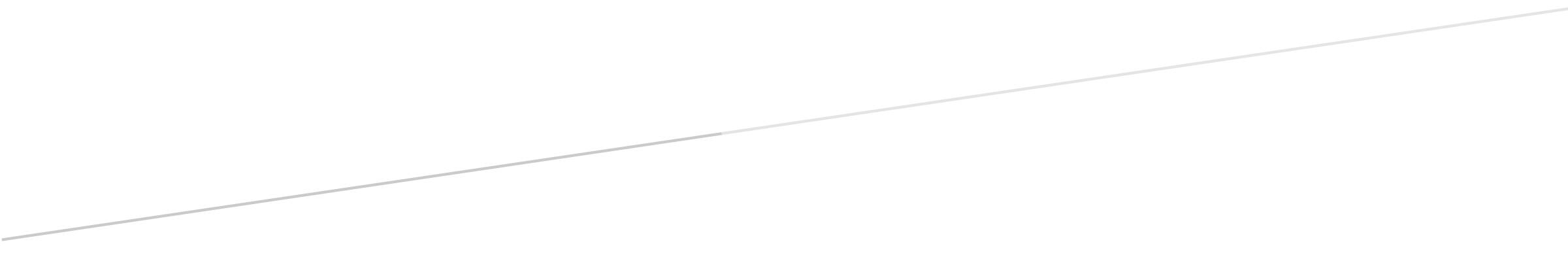 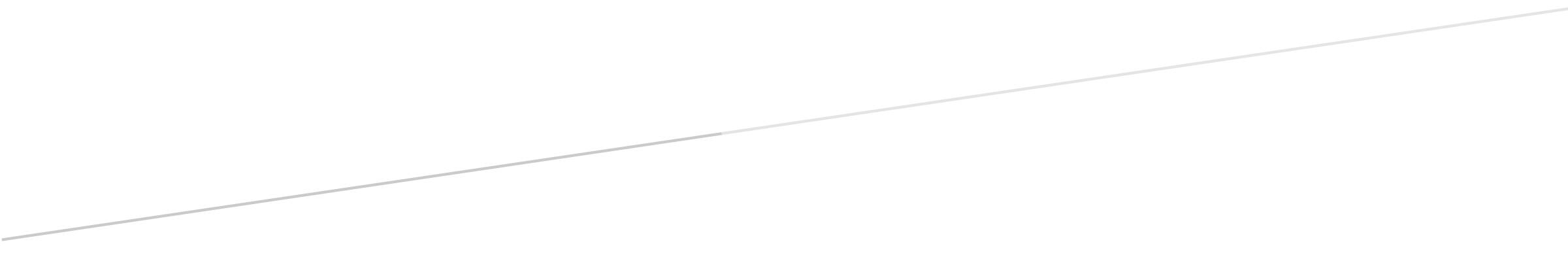 